САНКТ-ПЕТЕРБУРГСКИЙ ГОСУДАРСТВЕННЫЙ УНИВЕРСИТЕТ Магистерская программа "Международные гуманитарные связи"ТАРАСОВА Анна СергеевнаЭФФЕКТИВНОСТЬ АКАДЕМИЧЕСКОЙ МОБИЛЬНОСТИ В ПРОЦЕССЕ ФОРМИРОВАНИЯ ОБРАЗА ГОСУДАРСТВА НА ПРИМЕРЕ РОССИЙСКО-ГЕРМАНСКОГО СОТРУДНИЧЕСТВАEFFECTIVENESS OF ACADEMIC MOBILITY IN THE PROCESS OF COUNTRY’S IMAGE FORMATION. CASE STUDY OF RUSSIAN-GERMAN COOPERATIONД и с с е р т а ц и я на соискание степени магистра по направлению 41.04.05 - «Международные отношения»Научный руководитель – Кандидат политических наук, Доцент, С.С. Ширин Студент: Научный руководитель: Санкт-Петербург 2017ОглавлениеВведениеВ современном мире, охваченном глобализацией, связи между государствами развиваются на всех уровнях и во всех сферах, и образование не стало исключением. Академической мобильности уделяют внимание не только ученые, но и политики, и бизнесмены. Однако количество военных конфликтов в мире чрезвычайно высоко и кажется, что силовые методы их разрешения преобладают. В такой ситуации развитие факторов «мягкой силы» важно, как никогда. В то время, как Россия и Германия заявляют о намерении более близкого сотрудничества, на деле между государствами лишь возрастает число точек непонимания. И именно академическая мобильность может сблизить два государства, создать важные и необходимые связи между их представителями, которые в будущем помогут вывести российско-германское сотрудничество на новый уровень. Все это обуславливает актуальность темы данного исследования.Предметом данного исследования является вклад академической мобильности в формирование образа государства, а объектом исследования - российско-германское культурное сотрудничество в сфере науки, образования и развития, направленное на установление связей и формирование образа государства.Цель исследования заключается в оценке эффективности российско-германского сотрудничества по вопросам академической мобильности в процессе формирования образа государства. Для достижения данной цели были выдвинуты следующие задачи:найти организационную связь между формированием образа государства и академической мобильностью;определить основных акторов политики России и Германии, нацеленной на формирование международного имиджа соответствующих стран;определить основных участников процесса развития академической мобильности в России и Германии;охарактеризовать деятельность организаций, осуществляющих деятельность в сфере академической мобильности между Россией и Германией;определить взаимосвязь между программами академической мобильности и формированием образа государства на основании опыта и мнений участников программ обмена, реализуемых Россией и Германией.Методологическая основа исследования. При проведении данного исследования автор руководствовался глобалистическим подходом, с целью верной интерпретации внешней культурной политики по вопросам образования науки Российской Федерации и Германии, на всех стадиях развития российско-германского сотрудничества в этой сфере. В работе использован исторический анализ для хронологической характеристики российско-германского сотрудничества по вопросам науки, образования и развития. Сравнительно-правовой и сравнительный анализ использованы для выявления особенностей развития академической мобильности в Германии и в России, а также для того, чтобы проследить эволюцию российско-германского сотрудничества. Для проведения полевого исследования и характеристики опыта реальных участников академической мобильности был выбран конкретно-социологический метод, а именно анкетный опрос и интервью. Источниковая база работы ограничена сферами анализа и включает в себя российско-германские соглашения, а также соглашения между организациями, относящимися к данным государствам. Среди данных соглашений: Соглашение между Правительством Союза Советских Социалистических Республик и Правительством Федеративной Республики Германии о научно-техническом сотрудничестве от 22 июля 1986 года, Соглашение между Правительством Федеративной Республики Германия и Правительством Российской Федерации о культурном сотрудничестве от 16 декабря 1992 г., Соглашение между Правительством Российской Федерации и Правительством Федеративной Республики Германия о научно-техническом сотрудничестве от 16 июля 2009 г., Соглашение о научном сотрудничестве между Российской академией наук и Немецким научно-исследовательским обществом, а также Приложение к нему от 3 июня 1999 г., Соглашение о научном сотрудничестве между Российской академией наук и Обществом имени Макса Планка от 29 мая 2001 г., Соглашение о научном сотрудничестве между Российской академией наук и Берлинско-Бранденбургской академией наук от 3 мая 2002  г. и Соглашение о научном сотрудничестве между Российской академией наук и Обществом немецких научно-исследовательских центров имени Германа фон Гельмгольца от 7 февраля 2005 г. Были рассмотрены также Концепции внешней культурной политики Российской Федерации и ФРГ.Академическую мобильность со стороны Германии реализуют независимые организации, такие как DAAD, DFG, Общество имени Макса Планка, Фонд Александра фон Гумбольдта, Фонд Фольксвагена. Со стороны России, посредством сотрудничества с перечисленными немецкими организациями, академической мобильности способствуют отдельные институты Российской Академии Наук, Российский фонд фундаментальных исследований (РФФИ), Российский гуманитарный научный фонд (РГНФ), Российская академия медицинских наук (РАМН), Фонд поддержки малых предприятий в научно-технической сфере, Российская академия сельскохозяйственных наук (РАСХН), Российский фонд технологического развития (РФТР), крупные российские университеты (в том числе Санкт-Петербургский Государственный Университет, Московский Государственный Университет, а также Санкт-Петербургский технический университет, Томский государственный университет и т.д.), Международный научный и технологический центр, Объединённый институт ядерный исследований в г. Дубна, и прочие структуры, многие из которых возникают на базе давно существующих исследовательских институтов. Перечисленные организации были выбраны, т.к. они специализируются именно на академической мобильности, а не на краткосрочных программах, их официальные сайты и годовые отчетыбыли изучены в ходе исследования. Особенность их изучения, однако, заключается в том, что по DFG и Обществу им. Макса Планка в открытом доступе имеется лишь отчет за 2015 год (и более ранние), вся официальная информация тоже датируется этим годом.Степень изученности темы. Отдельные аспекты данного исследования были достаточно подробно изучены. Так при характеристике процесса формирования образа государства были использованы работы С. Анхольта и Т.Э. Гринберг. Вопросы российско-германского сотрудничества в сфере образования интерес представляют В.Б. Белова, А.В. Келлера, И.Н. Киселева, а также немецких авторов Т. Кунце и Т. Фогель. Анкетный опрос и интервьюирование как метод описаны в работе Добренькова В.И. и Кравченко А.И. Вопросы культурных обменов в целом представлены со стороны московской школы международных отношений в лице Торкунова А.В. и петербургской школы международных отношений в лице Боголюбовой Н.М. и Николаевой Ю.В.Новизна данного исследования обусловлена тем, что в нем впервые академическая мобильность представлена именно как механизм международного пиара, способный сформировать стабильный образ государства на примере именно российско-германских отношений.Теоретическая значимость исследования заключается в том, что в нем подтверждается эффективность и целесообразность использования академической мобильности в качестве механизма формирования образа государства. Отдельные аспекты данной работы подходят для использования при подготовке других научно-исследовательских работ и методических рекомендаций.Глава 1. Организационная связь между формированием образа государства и академической мобильностьюВ первую очередь следует отметить, что образ и имидж – понятия разные, несмотря на то, что зачастую они приравниваются друг к другу. «Под образом, - пишет филолог Т.Э. Гринберг, - как правило, понимается субъективное воспринятое «отражение» чего-либо, представление о чем-либо. Отметим, что восприятие это стихийно до тех пор, пока создание определенного образа не становится целью коммуникации. Возможно, именно в коммуникационной плоскости и стоит искать смысл понятий «образ» и «имидж»», а «под имиджем понимают именно целенаправленно создаваемый (на основе исследований потребностей и «идеалов» целевых аудиторий) образ. Образ инструментальный, предназначенный для трансляции с целью совершенствования представлений аудиторий в интересах субъекта. Одна из целей формирования имиджа – максимально близко «подвести» представления индивида или группы индивидов к образу идеальному (с точки зрения этого индивида или группы индивидов) и соответствующему коммуникативным задачам субъекта».Отличительными признаками образа являются:упрощенность относительно своего объекта;подчеркивание уникальных характеристик объекта, его индивидуальности;конкретность вкупе со способностью к изменениям, т.к. имидж постоянно подвергается корректировке в связи с изменениями условий, что позволяет контролировать реакцию реципиента;наличие «обратной связи»;способность объединять ожидание аудитории и реальные характеристики объекта, с целью повышения шансов позитивного восприятия объекта;связь с «прообразом»;целостность образа.Компоненты образа государства можно разделить на две группы. 1. Объективные или условно-статичные характеристики:база ресурсов, в том числе природных;геополитические особенности;культурное наследие, а также исторические события, оказавшие влияние на развитие государства;форма правления и особенности государственного устройстваДанная группа факторов слабо поддается изменениям, так как является набором исторически сложившихся особенностей. Однако можно повлиять на восприятие этих факторов, либо обыграть их смысловое наполнение. 2. Субъективные или условно-динамичные характеристики:общественное мнение и настроения граждан;общественно-политические движения и принципы их функционированияморально-нравственные аспекты развития российского общества;экономическая стабильность;правовые аспекты.Эти особенности изменяются вместе с развитием государства и могут поддаваться корректировкам при необходимости формирования образа государства.Так как же формируется образ государства? В данном процессе можно выделить пять этапов.Оценка ситуации, ее исследование и анализ.В первую очередь, необходимо определить требования аудитории, изучить необходимые параметры имиджа и текущий образ субъекта. Образ государства интересен в данном случае, как результат процесса познания, чтобы определить, как же видят объект на данный момент другие участники международных отношений. Образ государства очень важен, т.к. он будет функционировать во всей системе взаимоотношений государств. Важно отметить, что зачастую образ государства в формировании этих отношений бывает гораздо более важен, чем реальные характеристики государства.Изучение имиджа конкурентов.Этот пункт зачастую используется для черного PR и намеренного разрушения образов конкурентов. Однако этот важен также и для определения своих конкурентных преимуществ. Соотношение текущего имиджа и позитивных ожиданий аудитории.Точки соотношения берутся за основу, и сверху накладываются отретушированные характеристики, способные вызвать положительные отзывы.Позиционирование и представление своего конкурентного преимущества.На данном этапе уникальные положительные особенности одного государства противопоставляются соответствующим недостаткам и упущениям других государств.Взаимодействие со средствами массовой информации.СМИ могут донести образ до аудитории, и дальнейшая судьба данного образа зависит именно от того, как они справятся со своей задачей. «Взаимоотношения со СМИ, в том числе и иностранными, - утверждает Т.Э. Гринберг, - будут эффективными для формирования имиджа – а в перспективе – и устойчивой репутации, только если строить отношения с ними на доверительной основе: доверять объективности журналистов и уважать их стремление опубликовать информацию, действительно ценную и актуальную для аудитории его издания, избегать стандартов. Для иностранных журналистов особенно важно мнение о распространителях информации (например, официальных СМИ) и степень открытости источников для получения информации «из первых рук»». Также важным аспектом образа государства является культура. Согласно представителям петербургской школы международных отношений «… именно культура обладает теми уникальными возможностями, связанными с формированием позитивного образа народов, государств, который в конечном итоге помогает и в решении политических проблем.» Следовательно, налаженные культурные контакты и программы культурного обмена могут привести к укреплению политических связей. Важную роль академической мобильности в межкультурном диалоге отмечает и ректор МГИМО(у)МИД Анатолий Васильевич Торкунов: «Предоставление образовательных услуг иностранным студентам является одним из важнейших инструментов «мягкой силы» государства. В студенческие годы у молодых людей формируются мировоззренческие ценности и взгляды. Творчески мыслящие и любознательные студенты из других стран в ходе своего обучения активно изучают язык принимающей страны и с искренним интересом знакомятся с достижениями науки и культуры. Такие студенты приобретают ценный социальный капитал и, вернувшись на родину с новым багажом накопленных знаний, связей, симпатий и новых друзей, как правило, становятся эффективными проводниками языка и культуры той страны, где учились. В итоге эффективность воздействия на внешний мир с помощью национального образования как инструмента «мягкой силы» оказывается в конечном счете гораздо выше, чем с помощью военных или иных рычагов давления».В данной работе мы пытаемся выяснить способна ли академическая мобильность заменить средства массовой информации на пятом этапе. СМИ все же являются посредником между носителем имиджа и целевой аудиторией. Когда человек находится непосредственно в государстве и лично воспринимает окружающую действительность и национальную культуру, в его сознании возникает образ, формируемый его опытом. Таким образом, можно влиять на формирование данного образа путем создания положительного опыта реципиента. Программы академической мобильности могут оказаться эффективны еще и потому, что правительство интересующего молодого ученого государства тратит на него деньги из своего бюджета, создает условия для плодотворного исследования, благодаря чему, человек испытывает, как минимум, благодарность.Профессор факультета политологии МГУ им. Ломоносова И.А. Василенко считает, что успешно сформированный образ государства должен привести к решению следующих задач:привлечь талантливые кадры (в том числе студентов и ученых);повысить международный рейтинг;усилить влияние на международной арене;стимулировать инвестиции и увеличение экспорта;повысить стабильность национальной валюты;повысить уровень международного доверия;сформировать новые контактов во всех сферах;активизировать международное партнерства и поддержать процесс национально-государственного строительства.Что касается позитивных последствий академической мобильности, доктор исторических наук В.Н. Чистохвалов и бывший министр образования РФ, ныне ректор РУДН В.М. Филиппов выделяют следующие положительные последствия:специалисты, имеющие высшее образование, получат возможности, отсутствующие в их родной стране;принимающая страна получает приток иностранной валюты и денежных средств;государства получают стимул развивать национальную образовательную систему и человеческий капитал;в процессе академической мобильности происходит взаимная передача важных навыков и происходит взаимодействие между двумя и более обществами (через их представителей)принимающая страна наиболее вероятно может получать инвестирование именно от выпускников программ академической мобильности;благодаря перемещению выдающихся ученых, студентов и пр., происходит «циркуляция мозгов», которая повышает интеграцию и количество контактов на мировом рынке;кратковременная миграция, характерная для академической мобильности, позволяет и принимающей, и отправляющей странам получить общую выгоду.Как мы видим, положительные последствия академической активности являются решением большинства задач, которые ставятся перед формированием положительного образа государства, что говорит о том, что академическая мобильность действительно является важным механизмом формирования образа государства.Саймон Анхольт в своей концепции представил конкурентную идентичность в виде шестиугольника, на каждый угол которого приходится элемент успешного образа: туризм, люди, культура и наследие, инвестиции и эмиграция, внешняя и внутренняя политика экспортные бренды. Рассмотрим каждый элемент и его отношение к академической мобильности отдельно. Туризм является следствием академической мобильности по ряду причин: сами участники программ путешествуют по принимающей стране, их родственники и друзья могут приехать, чтобы навестить их, по окончании программ бывшие участники часто возвращаются в принимающую страну, вдохновившись рассказами участников программ и знакомые приезжают в принимающую страну, чтобы увидеть ее своими глазами. Академическая мобильность направлена именно на обмен людьми и установление контактов между ними. Академическая мобильность – важная часть культурного обмена. Участники познают культуру принимающей страны, делятся особенностями своей культуры, таким образом ценности и наследие двух стран становятся ближе их представителям. Кроме того, что академическая мобильность сама по себе является краткосрочной миграцией, она зачастую приводит к эмиграции выпускников программ. Кроме того, средства, потраченные участником, или стипендию, предоставляемую отправляющей страной, можно рассматривать как инвестиции в страну принимающую, не говоря о том, что выпускники программы в будущем наиболее возможно будут инвестировать свои средства в страну, оказавшую им теплый прием. Так как в программах академической мобильности зачастую участвуют «будущие лидеры», они также наиболее вероятно будут стремиться реализовать внешнюю политику своего государства, учитывая интересы государства принимающего. И, наконец, участники программ становятся более лояльным не только к самой стране, но и к ее брендам, что может послужить основой для экспорта этих брендов. Так можно говорить о том, что академическая мобильность способствует развитию всех шести элементов успешного образа государства, выделенного Саймоном Анхольтом. Можно говорить о том, что образ государства играет важную роль в современной политике и состоянии международных отношений. Он влияет на формирование точки зрения граждан своего и других государств относительно проблем и личностей, следовательно, путем определенного образа и правильной подачи информации можно манипулировать общественным мнением и реакцией аудитории. Именно этот факт дает почву для политического PR, политической пропаганды и информационных войн. Зачастую на мировой арене большую роли играет не реальное положение вещей, а то, как они представляются. Академическая мобильность играет в этом процессе важную роль, так как ее положительные последствия способны решать задачи, поставленные перед успешным имиджем государства. Глава 2. Характеристика деятельности России и Германии в сфере научно-образовательного и культурного сотрудничества для формирования образа государства1. Национальные концепции внешней культурной политики1.1. Концепция внешней культурной политики ГерманииВнешняя культурная и образовательная политика (ВКОП), согласно соответствующему программному документу, является «третьим столпом» внешней политики Германии наравне с политическими и экономическими отношениями. Она является одним из самых прочных и видимых инструментов, т.к. культурные и образовательные программы вовлекают людей в странах-партнерах Германии напрямую, таким образом формируя прочный и широкий фундамент для развития современных международных отношений. Кроме того, ВКОП формирует доверие к Германии – ее обществу, бизнесу, и политике, что позволяет приобретать важных и надежных партнеров. Внешняя культурная и образовательная политика ФРГ преследует следующие цели:создание стабильного фундамента для международных отношений через совместное создание знаний и культуры, а также через диалог между людьми;распространение немецкого языка в Европе и мире;вклад в предотвращение мировых кризисов и конфликтов;распространение идеи европейской интеграции;сохранение культурного разнообразия в мире;распространение образа Германии как современного и привлекательного государства, подходящего для образования, науки и профессионального развития:представление Германии как страны с всемирно известным, творческим и разнообразным культурным полем;распространение реалистичного и живого образа Германии. Для достижения данных целей было решено использовать академическую мобильность и сотрудничество между университетами, школами, культурными программами. Видится, что распространение немецкого языка как иностранного и межкультурный диалог являются центром деятельности по реализации внешней культурной и образовательной политики. Министерство иностранных дел поддерживает финансирование политических исследований для иностранных участников, предоставляя гранты, стипендии и предпринимая другие, связанные с этими, меры. Сеть выпускников, занимающихся политическими исследованиями, включает важные контакты и выдающихся ученых, которые остаются связанными с Германией даже после их возвращения домой. Вопросами академической мобильности также занимается Министерство образования и развития, поддерживая международное сотрудничество в сфере науки, академические обмены, а также маркетинг Германии как научного центра и ее сотрудничество с множеством научных центров по всему миру. Министерство по делам семьи, пожилых граждан, женщин и молодежи отвечает за программы молодежного образовательного обмена, в то время как Министерство экономического сотрудничества и развития поддерживает квалификацию специалистов и менеджеров в областях релевантных с развитием и интеграцию стран-партнеров в мировые сети знаний. Это обусловлено тем, что внешняя политика, способствующая росту и развитию ресурсов экономики знаний и «творческого класса» не может быть разделена между внешней экономической и культурной политикой.Культурная и образовательная политика организаций-посредников в принимающих странах координируется немецкими представительствами за рубежом, с целью осуществления согласованных действий. Такая координация становится все более и более необходимой, в связи с расширением и растущим разнообразием партнеров, осуществляющих культурную и образовательную политику за пределами Германии.Структура ВКОП отражает социальное разнообразие и независимость ее акторов. Через стратегические указания Федеральное правительство создает рамки и условия для культурной и образовательной работы за границей, а также способствует работе независимых организаций-посредников для выполнения данного объема работ. Организации в большой степени свободны в разработке своих программ и проектов.Академическая мобильность является важным направлением для Министерства иностранных дел ФРГ, находясь в приоритете Департамента культуры и коммуникаций. На официальном сайте МИД Германии указано, что министерство использует широкий спектр каналов финансирования академических обменов для того, чтобы занять хорошие позиции в борьбе за лучшие умы мира. Исходя из данной формулировки можно сделать вывод, что Германия использует свой бюджет на формирование своего положительного образа посредством академической мобильности, даже если этот образ в дальнейшем используется для привлечения к обменам большего числа ученых, а не на реализацию внешней политики в других сферах. Такие «внешние научные отношения» реализуются в соответствии со стратегией Федерального правительства по интернационализации науки и исследований в Германии через сотрудничество с другими федеральными министерствами, фондами, организациями, а также через межуниверситетское сотрудничество и другие формы свободного перемещения. Привлечение иностранных студентов и ученых к пребыванию в Германии является ядром ее внешней культурной и образовательной политики в области науки и университетов. Складываются партнерские отношения с университетами по всему миру, включая Китай и Казахстан. В отдельных случаях это приводит к программам двойного диплома. На данный момент такая магистерская программа существует между Высшей школой журналистики и массовых коммуникаций СПбГУ и Свободным университетом Берлина. Внимание к иностранным студентам и ученым постоянно растет, так как Германия стремится создать доброжелательную культуру. Принимающие организации стремятся сохранять контакты с выпускниками даже после их возвращения на родину. Министерство иностранных дел не реализует академическую мобильность самостоятельно, для этого были созданы независимые посреднические организации, которым выделяются средства из федерального бюджета на реализацию соответствующих программ. Это позволяет таким организациям как, например, DAAD и Фонд Александра фон Гумбольдта, выделять гранты, покрывать расходы на проживание, перелет и прочие подобные нужды в рамках своих программ. Реализуя данные функции, организации зачастую работают с заграничными германскими миссиями, а иногда даже разрабатывают комплексные проекты финансирования, примером которого является академическая реконструкция в Афганистане. Также на сайте МИД ФРГ говорится о том, что министерство прибегает к интенсивному маркетингу обучения и исследований в Германии, чтобы стать еще более известной и популярной на рынке образовательных услуг. С этой целью германские институты образования представляются на ярмарках, оказывают консультационные услуги, регулярно выпускают публикации.В 2000 году была принята Концепция внешней культурной политики Германии (Концепция-2000). Акцент в концепции сделан на сотрудничестве в сфере образования и науки, межкультурном диалоге, обменах искусством, культурой и людьми, сохранении и усилении позиций немецкого языка, как ключа к немецкой культуре и международному образованию. Для достижения лучших результатов, политика в сфере культуры проводится совместно и взаимозависимо с деятельностью в других сферах. Главная целевая аудитория – современные и будущие руководители, лидеры мнений, бизнеса, науки, культуры и медиа, большое внимание уделяется молодежи. Академический обмен осуществлялся посредством участия Германии в различных международных организациях, в том числе ЮНЕСКО. Международная образовательная политика реализовывалась через участие немецких институтов в таких европейских программах как ERASMUS, SOKRATES, LEONARDO и прочих, а также другие формы международного сотрудничества в сфере образования. Более того, двустороннее сотрудничество занимает центральное место в данной Концепции. На момент составления Концепции, соглашения о культурном сотрудничестве у Германии были подписаны с 60 государствами. Особая роль в деле установления контактов и развития связей отводится Германской службе академических обменов (DAAD).  В 2007 году был принят «Обзор основных проблем, включая рекомендации для дальнейшего реформирования. Концепция внешней культурной политики», легший в основу новой концепции, согласно которому внешняя культурная политика поможет немецким организациям найти партнеров среди институтов других стран, на политическом, академическом, экономическом или культурном уровне. Такой тип сотрудничества поможет использовать и развивать потенциал Германии максимально. Перед внешней культурной политикой стояла задача детально изучить свой тематический охват. Важным дополнением к существующей концепции виделась интеграция политики в сфере науки, образования и развития в повестку дня ВКОП. Таким образом, во времена глобализации общества знаний, встает задача сформулировать и применить новые принципы внешней политики в сфере науки, которая относится к пересечению политики, деятельности в рамках внешней культурной и образовательной политики, политики в области науки и исследований, а также политики в сфере экономики и развития. При реформировании Концепции-2000 также важно было изучить различие между внешней культурной и образовательной политикой и публичной дипломатией, проводимой Министерством иностранных дел, в рамках деятельности Федерального правительства. Эти две сферы понимаются как независимые и взаимодополняющие, при том, что ВКОП преследует преимущественно образовательные и культурные цели, такие, как например усиление позиций Германии в качестве мирового образовательного центра. Однако к 2007 году Федеральное правительство еще не дало четкого определения двух этих понятий, а их тематические и институциональные аспекты не были обозначены. Еще одной проблемой было разделение внешней культурной политики и германских институтов культурной политики, вследствие чего, встала задача разработать новую, глобально ориентированную сеть, которая бы включала все акторы культурной политики в принципе. Исходя из тезисов, описанных выше, обновленная концепция внешней культурной политики Германии была принята в 2011 году. В концепции были сформулированы следующие задачи: развитие диалога, обменов и сотрудничества между культурами, формирующих и укрепляющих связи людей, заинтересованных Германией, ее идеями и ценностями, политикой, экономикой, наукой и т.д.; формирование позитивного и соответствующего действительности образа Германии за рубежом, в качестве экономического, научного и инновационного центра; привлечение в Германию людей, которые хотят остаться там жить временно или постоянно. Финансирование программ академического и культурного обмена, в соответствии с этим документом, воспринимается как инвестиции в будущее и содействие распространению позитивного образа Германии в мире. Для утверждения Германии как научного центра предполагается привлечь еще больше иностранных студентов, чтобы компенсировать снизившееся количество студентов среди граждан; привлечь партнеров для софинансирования программ мобильности, включая нефинансовые вклады; создать образовательные альянсы со странами партнерами.Таким образом, для Германии внешняя политика в сфере культуры и образования является очень важным аспектом внешней политики, ее «третьим столпом» и регулируется четырьмя министерствами. Главная цель – создать образ Германии как мощного мирового научного центра. Для того, чтобы укрепить позиции на мировой арене и заручиться партнерскими контактами за рубежом, а также привлечь лучшие кадры со всего мира, Федеральное правительство инвестирует крупные суммы в развитие национальной образовательной системы, создание международных образовательных программ и программ обмена, создание международных образовательных и исследовательских центров и в прочие формы сотрудничества. 1.2. Концепция внешней культурной политики РоссииРоль российской культуры в формировании позитивного образа России за рубежом была отмечена еще в 2000 году в тезисах внешней культурной политики. Вопросы академической мобильности находятся в ведении Министерства иностранных дел Российской Федерации. Основным документом, регулирующим культурное сотрудничество, является Концепция внешней политики Российской Федерации, утвержденная Владимиром Владимировичем Путиным в ноябре 2016 года. Инструментам «мягкой силы» нашлось место в данном документе: «Неотъемлемой составляющей современной международной политики становится использование для решения внешнеполитических задач инструментов "мягкой силы", прежде всего возможностей гражданского общества, информационно-коммуникационных, гуманитарных и других методов и технологий, в дополнение к традиционным дипломатическим методам». К сожалению, силовые методы предотвращения и разрешения конфликта все еще приоритетны для нашего государства. Им посвящены 4 пункта расположенных в документе выше инструментов мягкой силы. Как и Германия, Россия стремится «способствовать изучению и распространению русского языка как неотъемлемой части мировой культуры и инструмента международного и межнационального общения, поддерживать и развивать систему российских образовательных организаций за рубежом, оказывать поддержку филиалам и представительствам российских образовательных организаций, расположенным на территориях иностранных государств». Непосредственно академическая мобильность в документе не упоминается. 	В Основных направлениях политики Российской Федерации в сфере международного культурно-гуманитарного сотрудничества заявляется о том, что «Необходимо оказывать содействие установлению и поддержанию взаимовыгодных связей между образовательными учреждениями Российской Федерации и зарубежных стран путем обменов специалистами, учеными, преподавателями, обучающимися, а также научной и методической литературой, информационными материалами». Однако единственный механизм, предложенный в документе, – создание совместно с иностранными государствами образовательных учреждений за пределами Российской Федерации. В плане деятельности Министерства иностранных дел Российской Федерации на период до 2018 года по данному вопросу говорится лишь, что «Реальными инструментами укрепления взаимодействия в областях науки, образования, культуры, молодежных обменов, спорта должны стать созданные по инициативе России Совет по гуманитарному сотрудничеству и Межгосударственный фонд гуманитарного сотрудничества государств-участников СНГ». 	В 2013 году в рамках проекта Национального фонда подготовки кадров: «Разработка предложений по организации российских программ академических обменов для российских и зарубежных научно-педагогических работников» был разработан проект Концепции развития академической мобильности в Российской Федерации. Данный проект не является официальным и предназначен лишь для консультаций, тем не менее в нем прописаны очень важные механизмы и инструменты. Согласно данному документу, академическая мобильность необходима для того, чтобы развивать кадровый потенциал России, способствовать «повышению конкурентоспособности системы высшего образования России, … повышению качества, привлекательности и конкурентоспособности российской системы образования в глобальном образовательном пространстве; интеграции национальной системы образования в глобальное научно-исследовательское пространство, … выстраиванию стабильного сотрудничества с мировыми центрами - лидерами по приоритетным направлениям модернизации России, … утверждению прочных и авторитетных позиций России в мировом сообществе». К основным механизмам и инструментам развития академической мобильности в настоящий момент в России относятся: Постановление Правительства РФ № 638 «О сотрудничестве с зарубежными странами в области образования» (от 25 августа 2008 г.); Положение о стипендиях Президента РФ, утвержденное распоряжением Президента Российской Федерации от 6 сентября 1993 г. № 613-рп.; Постановление № 220 Правительства РФ «О мерах по привлечению ведущих учёных в российские образовательные учреждения высшего профессионального образования». Все данные документы сходятся на том, что академическая мобильность действительно используется как механизм формирования стабильного позитивного образа России за рубежом. В 2013 году была принята государственная программа «Внешнеполитическая деятельность». За 4 года реализации программы бюджет, выделяемый на ее реализацию существенно вырос, так в 2013 году было выделено 64 239 819 тысяч рублей и не потребовалось дополнительных средств, в 2017 же году действующие расходные обязательства составили 71 241 845 тысяч рублей и дополнительный объем ресурсов – более 4,5 миллиардов рублей. Ожидается, что данная программа должна решить следующие задачи: «Закрепление позитивных тенденций в международной политике, в том числе в контексте решения ключевых вопросов обеспечения всеобщего мира, стабильности и устойчивого развития, совершенствование систем глобальной и региональной безопасности с учетом всего комплекса современных рисков в интересах создания благоприятных внешних условий для долгосрочного развития Российской Федерации. Формирование многовекторных отношений дружбы, добрососедства, партнерства и взаимовыгодного сотрудничества с другими государствами, межгосударственными объединениями, международными организациями и форумами, включая выполнение финансовых обязательств по обеспечению деятельности в них Российской Федерации. Укрепление "пояса безопасности" по периметру российских границ. Расширение нашего цивилизационно-гуманитарного влияния в мире, доведение до широкой международной общественности богатейшего культурно-исторического наследия страны, продвижение за рубежом объективной информации о ее достижениях, упрочение духовно-нравственных позиций России в системе международных отношений, укрепление ее имиджа как демократического государства с социально ориентированной рыночной экономикой. Главное - обеспечение России достойного места в новой международной конфигурации, ее позитивного и уверенного позиционирования в основном потоке международной жизни как одного из влиятельных центров современного мира с независимой внешней политикой». Среди приоритетов выделены «содействие объективному восприятию России в мире как демократического государства с социально ориентированной рыночной экономикой и независимой внешней политикой; … популяризация русского языка и культуры народов России, вносящих уникальный вклад в развитие партнерства цивилизаций».Важно то, что среди обязательных мероприятий в рамках реализации подпрограммы 3 "Осуществление деятельности в сферах международного гуманитарного сотрудничества и содействия международному развитию" выделены следующие: «расширение сети и модернизация российских центров науки и культуры за рубежом; продвижение российских науки, культуры и образования в зарубежных странах; распространение и укрепление позиций русского языка в мире». При этом «подпрограмма 3 "Осуществление деятельности в сферах международного гуманитарного сотрудничества и содействия международному развитию" включает в себя комплекс взаимоувязанных по целям, срокам и ресурсам мероприятий, результаты реализации которых позволят в рамках государственной внешней политики укрепить взаимодействие с зарубежными странами по всем направлениям гуманитарных связей в качестве самостоятельного и одного из наиболее эффективных средств налаживания межцивилизационного диалога, достижения согласия и обеспечения взаимопонимания между народами, преодоления конфронтации в мире.» Это значит, что согласно данной программе, Россия реализует программы академической мобильности не для того, чтобы укрепить свой образ за рубежом, а для того, чтобы наладить межкультурный диалог и улучшить отношения с другими государствами.В Концепции государственной поддержки и продвижения русского языка за рубежом, принятой в ноябре 2015 года, указано, что «русский язык необходимо рассматривать в качестве одного из основных инструментов продвижения и реализации стратегических внешнеполитических интересов Российской Федерации. Его распространение за рубежом способствует формированию положительного отношения к Российской Федерации в мировом сообществе, укреплению и расширению российского присутствия на международной арене. Таким образом, деятельность по поддержке и продвижению русского языка за рубежом является важной частью внешней политики Российской Федерации.» На повышение интереса к русскому языку влияет расширение культурно-гуманитарного и научно-образовательного сотрудничества, говорится в документе. Кроме того, ставится задача развивать академический обмен, однако не для построения образа России, а для модернизации российского государства. Важно и то, что в данном документе «Российская Федерация придает большое значение продвижению русского языка за рубежом, заинтересована в создании стабильной и эффективной системы привлечения внимания зарубежной общественности к русскому языку, стимулирования интереса к его изучению за рубежом и, как следствие, формировании своего позитивного образа, повышении своего международного авторитета и защите своих геополитических и стратегических интересов», а деятельность по реализации данного направления включает «обеспечение функционирования, расширение и совершенствование системы направления по государственной линии российских преподавателей и специалистов в области русского языка в зарубежные образовательные организации, в которых осуществляется его изучение; … удовлетворение потребностей иностранных граждан в получении многоуровневого образования на русском языке по основным общеобразовательным и профессиональным программам». Таким образом, академическая мобильность необходима для популяризации российского языка, которая, в свою очередь, приведет к формированию позитивного образа России за рубежом.Стратегия научно-технологического развития Российской Федерации, принятая в декабре 2016 года, нацелена более на внутренние вопросы. Через весь документ красной нитью проходит идея необходимости модернизация технологической базы и модернизация российской науки. Однако нашлось в документе место и международному сотрудничеству. Так заявляется о необходимости «способствовать формированию модели международного научно-технического сотрудничества и международной интеграции в области исследований и технологического развития, позволяющей защитить идентичность российской научной сферы и государственные интересы в условиях интернационализации науки и повысить эффективность российской науки за счет взаимовыгодного международного взаимодействия.» Одно из приоритетных направлений - «создание конкурентной среды, открытой для привлечения к работе в России ученых мирового класса и молодых талантливых исследователей, имеющих научные результаты высокого уровня, а также создания новых исследовательских групп, ориентированных в том числе на конвергенцию областей знаний и сфер деятельности». В этом документе, как и в некоторых предыдущих, финальная цель – не создание положительного образа государства, в данном случае целью является укрепление позиций российской науки и ее совершенствование.Таким образом, в документах, формирующих внешнюю политику Российской Федерации, по-прежнему преобладают силовые факторы. Тем не менее, академической мобильности тоже нашлось место, хотя и уделяется ей гораздо меньше внимания, чем в Германии. Преследуемые цели совпадают – укрепить позиции на мировой арене, способствовать развитию национальных кадров и привлекать лучшие мировые кадры. Тем не менее, лишь в Концепции государственной поддержки и продвижения русского языка за рубежом говорится о формировании положительного образа России как конечном результате международного образовательного сотрудничества. Основная цель, которую преследует наше государство – развитие международного диалога и укрепление взаимопонимания.2. История формирования нормативно-правовой базы российско-германского сотрудничества в научно-технической сфереРоссийский научный потенциал во все времена достаточно высоко оценивался на Западе. При этом одним из ведущих партнеров нашей страны в сфере академических обменов традиционно являлась и до сих пор остается Германия. На современном этапе сотрудничество осуществляется как на государственном уровне, так и на уровне частных фондов, организаций и научных учреждений. Однако началось оно с научно-технической кооперации германских государств времён холодной войны и СССР.Самые первые связи между СССР и Германией реализовывались в 1950-е - 1960-е годы в основном через сотрудничество с ГДР, являвшейся на тот момент важным зарубежным партнером СССР в сфере науки. В ходе данного сотрудничества было подписано более 60 соглашений. Способствовала такой успешной кооперации схожая структура организации науки и научной жизни. В обоих государствах центром научных исследований являлась Академия наук. Также достаточно большое количество восточногерманских ученых проходили подготовку в Советском Союзе.История академических обменов между Российской Федерацией и Федеративной Республикой Германия начинается в 1958 году. Именно тогда Академия Наук СССР и Общество им. Макса Планка (ФРГ) проявили первые инициативы по установлению научных контактов между двумя государствами, благодаря которым в 1959 году было подписано двустороннее советско-германское Соглашение о культурном и технико-экономическом обмене. Часть этого Соглашения была посвящена обмену учеными двух государств. Однако уже в 1960 году из-за второго Берлинского кризиса Соглашение было расторгнуто и сотрудничество приостановилось.В 1960-е Академия наук СССР совместно с Академией наук ГДР (а также академиями наук МНР, Болгарии, Польши, Чехословакии, Венгрии и Румынии) объединенные Комиссией по координации научных и технических Исследований СЭВ работали вместе над несколькими проектами. В 1963 году даже была создана совместная международная лаборатория, расположившаяся в городе Вроцлав.Сотрудничество с Западной Германией было восстановлено лишь в 1970 году, когда В Москве было подписано новое Соглашение о научном сотрудничестве между Академией наук СССР и Немецким научно-исследовательским обществом. В рамках данного Соглашения, помимо сотрудничества в области космических исследований, организованного Обществом им. Макса Планка, начался регулярный обмен учеными и были реализованы многие совместные научно-исследовательские проекты. В 1973 году появился первый межправительственный проект научного сотрудничества между двумя государствами. Он дал толчок развитию межведомственных проектов кооперации в различных областях, что привело к подписанию соответствующих межведомственных соглашений. Среди областей данного сотрудничества были медицина, сельское хозяйство, мирное использование ядерной энергии. К сожалению, данные соглашения остались неподписанными по причине разногласий в вопросе участия в них научно-исследовательских учреждений, расположенных в Западном Берлине. Однако стоит отметить, что в период перестройки отношения по данным вопросам между Германией и Советским Союзом вышли на новый уровень, что оказало влияние на развитие разных форм научного обмена между Россией и Германией на современном этапе.Таким образом, можно отметить, что история академического и культурного сотрудничества между Советским Союзом, правопреемницей которого является Российская Федерация, и германскими государствами началась еще в конце 1950-х. Однако сотрудничество это не было стабильным и правовое регулирование данного вопроса было связано с всевозможными сложностями, как правило в силу холодной войны и политической нестабильности отношений между государствами. Тем не менее, Соглашения, подписанные в данный период, дали развитие культурному сотрудничеству и стали базой соглашений, заключаемых на современном этапе. 3. Современная нормативно-правовая база российско-германского сотрудничества в сфере академических обменовВ конце 80-х годов XX века была заложена база договорного сотрудничества, на основе которой были созданы многие действующие на данный момент соглашения и институты. Именно тогда СССР и ФРГ подписали ряд основополагающих документов. Одним из основополагающих стало Соглашение между Правительством СССР и Правительством ФРГ о научно-техническом сотрудничестве, подписанное 22 июля 1986 года в Москве. Особую значимость, на наш взгляд, представляет третья статья документа, согласно которой заинтересованные стороны вправе заключать специализированные соглашения, а в качестве сторон могут выступать не только правительственные ведомства, но и частные организации и фонды. В данной статье также были четко определены научные сферы, в которых данное сотрудничество возможно. Документ предполагал заключение специализированных соглашений в этих областях: «Сотрудничество в отдельных областях науки и техники будет согласовываться между Договаривающимися Сторонами, заинтересованными министерствами или выбранными ими организациями путем заключения специализированных соглашений. Эти специализированные соглашения, в частности, могут заключаться в следующих областях: ядерные исследования и мирное использование атомной энергии, энергетика, исследование и использование космического пространства, биология и биотехнология, обработка данных, информация и документация, исследования и технологические разработки в области транспорта, сельского хозяйства, окружающей среды, исследования в области медицины и образования, а также по отдельным проектам в области машиностроения, металлургии, электроники, вычислительной техники и химии.» Вопрос участия учреждений, находящихся на территории Западного Берлина, был решен путем распространения данного и вытекающего из него последующих соглашений, на всю территорию Западного Берлина, что нашло свое отражение в статье 10 данного Соглашения.Приложение к межправительственному Соглашению 1986 года способствовало преодолению множества различных преград академической мобильности, т.к. стороны, подписавшие Соглашение (СССР и ФРГ) обязались: «оказывать в отношении въезда и пребывания необходимое содействие ученым и иному научно-техническому персоналу, участвующим в сотрудничестве…», «способствовать своевременной подаче заявлений и выдаче виз», «способствовать получению научным персоналом, а также сопровождающими членами семьи виз, действительных для многократных въездов на период проведения им научных исследований», «оказывать содействие в предоставлении этим лицам соответствующей жилой площади», «по  возможности - в рамках действующих положений - освобождать от таможенных и иных сборов, взимаемых при ввозе и вывозе, научно-технический материал, ввозимый и вывозимый на основании настоящего Соглашения», «способствовать эффективной организации работы научного персонала, находящегося в принимающей стране, оказывая содействие в установленном порядке и в рамках согласованных программ в посещении научно - исследовательских институтов и библиотек и в ознакомлении с архивами и другими научными фондами», а также разрешают «беспошлинный и беззалоговый ввоз и вывоз предметов, предназначенных для их личного пользования, включая один легковой автомобиль на каждую семью, который после окончания пребывания должен быть снова вывезен согласно действующим правовым положениям».Также в соответствии со статьей 4 данного Соглашения была образована Смешанная комиссия по научно-техническому сотрудничеству, главной задачей которой было «… содействие выполнению настоящего Соглашения и предусмотренных им специализированных соглашений.» Комиссия начала действовать в апреле 1988 года, а в ее работу были включены, как представители научно-исследовательских организаций, так и государственных ведомств. Наиболее активно Комиссия проявила себя во второй половине 1990-х годов, именно тогда произошло заключение новых специальных российско-немецких соглашений. В этот период стали развиваться такие сферы научной кооперации как водные ресурсы и технологии охраны окружающей среды, лазерные исследования и лазерная техника, информация и документация, морские и полярные исследования, биология и биотехнология. Так же началось развитие многих совместных проектов по созданию новых технологий водоочистки, разработке установок для очистки промышленных сточных вод, новых материалов и реагентов для очистных сооружений. Нынешняя российско-германская комиссия является правопреемником Смешанной комиссии по научно-техническому сотрудничеству.Отдельно стоит отметить, что в преамбуле данного Соглашения стороны отразили, что «научно-техническое сотрудничество будет способствовать укреплению межгосударственных отношений». Открыто об использовании данного сотрудничества для формирования образа государства в документе не говорится. Тем не менее, формулировку, представленную в преамбуле, можно косвенно интерпретировать как заботу об образе государства на территории государства-партнера, исходящую от обеих сторон.16 декабря 1992 года между Россией и Германией было подписано Соглашение между Правительством Федеративной Республики Германия и Правительством Российской Федерации о культурном сотрудничестве, в рамках которого также предусмотрена кооперация между двумя государствами в сфере образования. В данном Соглашении стороны договорились способствовать расширению знаний языка друг друга и обеспечивать реализацию соответствующих программ содействия. «Содействовать всеобъемлющему сотрудничеству в области образования в том числе между высшими учебными заведениями, научными организациями и учреждениями, общеобразовательными школами и профессионально-техническими училищами, организациями и учреждениями внешкольного профессионального обучения и повышения квалификации взрослых, между ведомствами по управлению школьным и профессионально-техническим образованием, научными библиотеками, другими образовательными и научно-исследовательскими учреждениями, включая соответствующий административно-управленческий персонал» в связи с чем, осуществлять сотрудничество во взаимоинтересных  областях; направлять и принимать делегации и отдельных лиц для участия в семинарах, конференциях, симпозиумах, и прочих мероприятиях, связанных с обменом опытом и информацией; поддерживать обмены школьниками, студентами, аспирантами, учеными, специалистами в области образования и преподавателями высших учебных заведений и т.д.; содействовать обменам литературой и информационными материалами; содействовать связям между научно-исследовательскими центрами и высшими учебными заведениями; осуществлять сотрудничество в области образования взрослых. Также стороны договорились предоставлять стипендии для выполнения перечисленных ранее задач, поощрять контакты между архивами и библиотеками и изучить предпосылки признания как дипломов о высшем образовании, так и сертификатов о неполном высшем образовании на территории друг друга. Также в статье 10 стороны договорились способствовать различного рода молодежным обменам. Данное Соглашение мы оцениваем, как признание и Россией, и Германией проявлением готовности к сотрудничеству и снятию любых барьеров для культурного и академического обмена.В преамбуле Соглашения 1992 года формулировка, значившаяся в Соглашении 1986 года, была слегка видоизменена и звучит как стремление «к укреплению отношений между двумя странами и к углублению взаимопонимания». Кроме того, стороны объявили свою убежденность в том, что «культурные связи во всех сферах, включая образование и науку, отвечают коренным интересам народов обеих стран, способствуют дальнейшему развитию добрососедства, партнерства и сотрудничества и тем самым содействуют осознанию европейской культурной общности и созданию общего и открытого культурного пространства в Европе». Вновь не говорится о желании именно формировать образ государства посредством научно-технического сотрудничества. Тем не менее, нам кажется логичным, что подобная формулировка более характерна для национальных документов, а цели поставленные в преамбуле Соглашения свидетельствуют о намерении ее реализации. В 2009 году в Мюнхене было подписано Соглашение между Правительством Российской Федерации и Правительством Федеративной Республики Германия о научно-техническом сотрудничестве, которое пришло на смену Соглашению 1986 года, и на данный момент регулирует не только сотрудничество в научно-технической сфере, но и академические обмены между Россией и Германией. Наиболее важной опять же является Статья 3 Соглашения, согласно которой для развития научно-технического сотрудничества будут приняты следующие меры:а) будут реализованы совместные научные исследования и технологические проекты, а также будет произведен обмен необходимыми для исследований приборами и материалами; b) будут осуществляться обмен кадрами: учеными, молодыми исследователями, специалистами в рамках научно-технических программ и проектов, а также любых других мероприятий, способствующих научно-техническому сотрудничеству; с) будут организованы симпозиумы, семинары, выставки, конференции и другие встречи научного характера; d) будет осуществлен обмен информацией научно-технического характера предприняты попытки создания научной и инновационной инфраструктуры. Приоритетными направлениями сотрудничества согласно Статье 4 данного Соглашения являются: «а) информационно-телекоммуникационные технологии; b) нанотехнологии и наноматериалы; с) науки о жизни и биотехнологии; d) экология и рациональное природопользование; e) морские и полярные исследования; f) космические исследования; g) энергетика и энергосбережение; h) транспортные системы.» В данном Соглашении, так же, как и в предшествующем ему, Соглашении 1992 года, стороны предоставили право его участникам заключать отдельные специализированные соглашения. Статья 9 создает Смешанную Российско-Германскую комиссию по научно-техническому сотрудничеству, которая, как упоминалось ранее, стала правопреемницей Комиссии, утвержденной Соглашением 1986 года.Стоит отметить, что данное Соглашение является более полным, и, несомненно, можно говорить о шаге вперед в развитии российско-германских академических обменов, т.к. данный документ более четко их регулирует, включая вопросы расходов, выезда (въезда), пребывания, распространения и использования информации, охраны интеллектуальной собственности, авторских прав и т.д. Однако ни о том, что подобное сотрудничество должно послужить развитию двусторонних отношений и укреплению связей, ни о развитии добрососедских отношений в преамбуле не говорится. Отмечается лишь, что «научно-техническое сотрудничество составляет одну из основ двусторонних отношений и является важным элементом стратегического партнерства между странами, зафиксированного, в том числе, в Совместном заявлении о стратегическом партнерстве между Российской Федерацией и Федеративной Республикой Германия в области образования, научных исследований и инноваций от 11 апреля 2005 года». На наш взгляд, данная формулировка не дает повода для столь же смелой интерпретации, которую мы позволили себе в отношении преамбул Соглашений 1986 и 1992 годов, в пользу того, что стороны стремятся к формированию образа государства посредством двустороннего научно-технического сотрудничества.Совместное заявление о стратегическом партнерстве между РФ и ФРГ в области образования, научных исследований и инноваций 2005 года, подписанное Владимиром Владимировичем Путиным и Герхардом Шредером в Ганновере, на которое ссылаются стороны при заключении межправительственного Соглашения в 2009 году, заслуживает отдельного внимания. В данном Соглашении стороны заявляют о намерении способствовать реализации целей и принципов Болонского процесса, расширению форм и каналов сотрудничества вузов, научно-исследовательских заведений и прочих акторов научного и образовательного сотрудничества. Однако практический результат данного соглашения стороны видят не в формировании образа государства, а в возможности «экономического развития и продвижения инноваций, обеспечения роста производства и занятости, создания рабочих мест, увеличения товарооборота и диверсификации его структуры с упором на развитие связей в перспективных и высокотехнологичных отраслях».Помимо специальных соглашений, которые обусловлены Соглашением 2009 года и регулируют сотрудничество на уровне ведомств и министерств двух государств, в данной сфере действует большое количество двусторонних соглашений, сторонами которых являются научно-исследовательские учреждения, организации и частные фонды. Данные двусторонние соглашения являются основоположниками программ академического обмена и научного сотрудничества граждан Российской Федерации и Федеративной Республики Германия.Особое место в нормативно-правовой базе российско-германского сотрудничества занимают соглашения между Российской Академией Наук и различными организациями, зарегистрированными в Германии. Всего на данный момент юридическую силу имеют четыре таких соглашения.Хронологически, первым из этой четверки стали Соглашение о научном сотрудничестве между Российской академией наук и Немецким научно-исследовательским обществом, а также Приложение к нему, подписанные 3 июня 1999 года. По сути, данные документы утверждали Программу сотрудничества между РАН и ННИО. Согласно Статье 2 Соглашения Программа должна/может включать в себя следующие виды деятельности:«а) поддержка совместных научно-исследовательских проектов, проводимых учеными обеих стран;б) поддержка совместных семинаров, симпозиумов и других научных мероприятий;в) поддержка подготовительных визитов для окончательного согласования совместных научно-исследовательских проектов и семинаров;г) другая взаимно согласованная совместная деятельность.»Также в документе отмечается, что совместная деятельность двух институтов должна охватывать все ключевые направления фундаментальных исследований, включая гуманитарные и экономические науки.На подобных принципах основываются и последующие соглашения РАН: Соглашение о научном сотрудничестве между Российской академией наук и Обществом имени Макса Планка от 29 мая 2001, Соглашение о научном сотрудничестве между Российской академией наук и Берлинско-Бранденбургской академией наук от 3 мая 2002 и Соглашение о научном сотрудничестве между Российской академией наук и Обществом немецких научно-исследовательских центров имени Германа фон Гельмгольца от 7 февраля 2005. Однако сложности с правовым статусом данных Соглашений возникли из-за проведения реформы РАН.Двусторонние Соглашения о международном сотрудничестве, подписанные РАН, отвечают целям и задачам Академии наук и поэтому о формировании образа государства, как и об укреплении сотрудничества между Германией и Россией, речи в них нет. Тем не менее, эти документы важны для развития российско-германской академической мобильности, т.к. в свое время они также повлияли на обмен учеными и молодыми исследователями между сторонами. Кроме того, и Российская Федерация, и Германия стали участниками Стратегии Мобильности Европейского пространства Высшего образования (ЕПВО) «Мобильность для совершенствования обучения». Согласно этому документу, академическая мобильность должна способствовать «расширению сотрудничества в рамках ЕПВО, дальнейшей интернационализации систем высшего образования и учреждений, дальнейшего совершенствованию путем сравнения друг с другом, повышает трудоустраиваемость и личностное развитие мобильных людей, укрепляет культурную идентичность Европы.  Кроме того, мобильность является важной основой для обмена и сотрудничества со странами в других частях мира». Эта стратегия важна, т.к. созданная в ее рамках Комиссия отслеживает прогресс государств, изучает то, как национальная система образования влияет на приток мобильности в страну. В целом, документ явился важным инструментом для развития академической мобильности между Россией, Германией и их партнерами.На основании анализа современных правовых документов можно сделать вывод, что сотрудничество в сфере академических обменов стало более широким и охватывает все возможные области науки. Самих документов стало гораздо больше, выросло и количество субъектов, заключающих специализированные и другие соглашения о сотрудничестве. Также стоит отметить, что современные документы решают не только вопросы, связанные с наукой и организацией научных мероприятий, условия отбора и т.п., но и помогают решить бюрократические проблемы, которые могут возникнуть у участников различных программ и грантополучателей, что повышает интерес к данным программам и увеличивает количество участников программ академического обмена. Особого внимания заслуживает тот факт, что во всех двусторонних Соглашениях между РФ и ФРГ в преамбуле формулируется стремление к укреплению отношений между государствами и развитию добрососедства. Подобная формулировка отсутствует только в Соглашении 2009 года, однако в нем стороны ссылаются на Заявление 2005 года, в котором она находит отражение. Глава 3. Деятельность фондов и организаций, способствующих российско-германской академической мобильности, на территории России в деле создания имиджа государства.Согласно приложению к рекомендации Комитета Министров Совета Европы государствам членам по академической мобильности, принятой в Страсбурге в 1995 году «Термин "академическая мобильность" подразумевает период обучения, преподавания и/или исследования в стране другой, чем страна местожительства учащегося или сотрудника академического персонала (далее называемая "родная страна"). Этот период должен иметь ограниченную продолжительность, при этом предусмотрено, что учащийся или сотрудник возвращается в его или ее родную страну после завершения обозначенного периода. Термин "академическая мобильность" не предназначен для обозначения миграции из одной страны в другую. Настоящая Рекомендация касается непосредственно академической мобильности между государствами-членами Совета Европы и другими государствами-участниками Европейской культурной конвенции». Для реализации академической мобильности могут составляться специальные программы, подписываться соглашения между правительствами государств, вузами, ассоциациями вузов, возможны и любые иные варианты индивидуальных соглашений в рамках свободного перемещения. В определении академической мобильности сформулированном в нормативно-правовой базе МГУ определены и примерные временные рамки данного процесса: «академическая мобильность рассматривается как перемещение кого-либо, имеющего отношение к образованию, на определенный (обычно до года) период в другое образовательное учреждение (в своей стране или за рубежом) для обучения, преподавания или проведения исследований, после чего учащийся, преподаватель или исследователь возвращается в свое основное учебное заведение. Данное понятие не связано с эмиграцией или длительным периодом обучения (работы) за рубежом»Академическая мобильность – основополагающий элемент Болонского процесса. Во всех его документах отмечается важность мобильности, формулируются новые инструменты ее развития и пути преодоления препятствий на пути свободного перемещения студентов, преподавателей, соискателей грантов для научных исследований. Далее мы рассмотрим деятельность организаций, реализующих программы академической мобильности между Россией и Германией.1. Немецкая служба академических обменов (DAAD)Правительство Федеративной Республики Германия выделяет значительную часть бюджета на финансирование участия студентов и аспирантов в заграничных стажировках. Данные вопросы находятся в ведении Немецкой службы академических обменов (DAAD). DAAD является одной из крупнейших организаций в Германии занимающейся научным сотрудничеством. Деятельность организации финансируется из средств федерального бюджета. Организация была образована в 1925 году в Гейдельберге - Карл Иоахим Фридрих, являющийся на тот момент студентом Гейдельбергского университета смог договориться с нью-йоркским Институтом Международного Образования выдать тринадцать стипендий немецким студентам, обучающимся по программам социологии и государственного управления в его родном Университете. Так при университете начала свою работу служба академического обмена – "Akademischer Austauschdienst e.V.", через шесть лет к ее названию добавится слово "немецкий" – Deutscher.Далее организация развивалась стремительно: уже в 1925 году бюро службы открыло офис в Берлине, начав сотрудничать с США по всем направлениям обучения. Затем в числе партнеров появились Франция и Великобритания, а сама организация открыла свои представительства в Париже и Лондоне. Трудности тоже имели место: так из-за финансового кризиса организация периодически отказывала участникам в выплате стипендии и взамен лишь брала на себя обязательства по предоставлению жилья и питания.Когда к власти в Германии пришла партия Гитлера НСДАП Cлужба академических обменов поддалась влиянию национал-социалистов. В совете директоров DAAD появился Альфред Розенберг, ярый идеолог национал-социализма. В это же время для того, чтобы получить финансирование обязательно нужно было иметь арийское происхождение и разделять изложенные в книге "Моя борьба" тезисы. Когда режим Гитлера был повергнут, служба академических обменов, вновь претерпевшая изменения, продолжила свое функционирование в Бонне.DAAD понадобилось чуть более 80 лет для того, чтобы она превратилась в крупнейшую организацию, одной из задач которых является поддержка молодых талантов как из Германии, так и из многих других стран мира. Россия не стала исключением. На сегодняшний день германская служба академических обменов представляет собой крупнейшее всегерманское объединение, сосредоточенное на поддержке международных академических обменов. Организация является самоуправляемой. На данный момент, DAAD представляет собой рабочую сеть из 15 зарубежных представительств и 56 информационных центров, находящихся в 60 странах мира, а также более 500 лекторов и языковых ассистентов, 17 центров изучения Германии и Европы, 29 образовательных программ на немецком языке в Центральной и Восточной Европе. Из них на территории России: представительство в Москве, 3 информационных центра, 27 лекторов, 4 сотрудника информационных центров, 1 доцент и 1 стажер. С организацией сотрудничают 238 немецких вузов-участников, 107 студенческих организаций. DAAD выдает порядка 100 000 стипендий в год и насчитывает около 335 000 выпускников. Деятельность DAAD не ограничивается финансированием заграничных стажировок студентов, аспирантов и молодых ученых, для участников также организуются встречи с кураторами и языковые курсы, что позволяет достичь наибольшего успеха, участвуя в программе. Являясь самоуправляемой независимой организацией, DAAD ответственна за реализацию внешней культурной политики Германии в сфере международного образования. Из-за нежелания правительства ФРГ концентрировать все сферы жизни в своих руках, чтобы избежать ассоциаций с правительством Третьего Рейха, для реализации отдельных направлений были созданы самоуправляемые организации, финансируемые в большей степени из федерального бюджета. Одной из них стала DAAD. В 2016 году бюджет организации составил 500,3 миллион евро, из них 37% (186,7 миллионов евро) были предоставлены Министерством иностранных дел, 25% (126,9 миллионов евро) - Министерством образования и научных исследований, 21% (102 миллиона евро) – Европейским Союзом, 10 % (50,7 миллиона евро) – Министерством экономического сотрудничества и развития, 7% (34 миллиона евро) были предоставлены в качестве частных пожертвований. 64,9 миллионов евро в 2016 году было предоставлено Министерством образования на стипендии студентам и аспирантам, желающим обучаться вне Германии. В среднем размер годовой стипендии студента составляет 10,3 тысяч евро, аспиранта - 12,8 тысяч евро. Содержание одного иностранного лектора в течение семестра обходится в 15,4 тысяч евро. С 1950 по 2016 год участниками программ DAAD стали 1 313 000 немцев и 930 000 иностранцев. Работа с выпускниками программ является важной частью деятельности DAAD. Бывшие стипендиаты, могут присоединиться к сообществу выпускников DAAD, которое проводит регулярные встречи. Организация финансирует семинары, информирует и поддерживает выпускников из развивающихся стран, предоставляет им необходимые материалы и литературу. Занимаясь этой деятельностью, организация стремится сохранить связи со своими грантополучателями и между ними и образовать активную и постоянно растущую сеть.Сфера деятельности организации чрезвычайно широка: от программ обмена различных периодов длительности для студентов, преподавателей и ученых, до предоставления многочисленных стипендий. На официальном сайте представительства DAAD объявлены следующие направления деятельности организации:«Поддержка молодой элиты из-за рубежа для обучения и научной работы в вузах и научных центрах Германии – Стипендии для иностранцев;Поддержка немецкой элиты для обучения и научной работы в вузах и научных центрах за рубежом – Стипендии для немцев;Интернационализация немецких вузов с целью повышения интереса иностранных учащихся и ученых к учебе и научной работе в Германии;Поддержка германистики и немецкого языка – пробуждение интереса к немецкому языку и культуре Германии в мировом академическом обмене;Сотрудничество в области образования с развивающимися странами.»Приоритетными для организации являются программы изучения немецкого языка, а также командировки преподавателей немецкого языка и межинститутское партнерство. Данные приоритеты обусловлены основной целью организации – распространение и популяризация немецкого языка и культуры. Другим важным направлением деятельности организации является повышение качества обучения руководящих кадров и кадрового резерва научной и технической сфер Российской Федерации с целью дальнейшего развития российско-германского сотрудничества. Согласно статистическим данным, за 10 лет (с 2005 по 2016 год) по данному направлению деятельности организации в различных проектах приняли участие 2000 российских и 7000 немецких преподавателей, ученых и обучающихся, что представляет собой число на 50% большее, чем в предыдущий период.Структура организации представляет особый интерес. Постоянными членами Службы академических обменов являются представители вузов, формирующие "Конференцию ректоров высших учебных заведений", и студенческие организации, функционирующие в этих вузах. Чтобы стать участником программы, финансируемой DAAD, не обязательно иметь принадлежность к вузу-члену объединения. Однако самим вузам членство позволяет влиять на DAAD: участвовать в выборах органов управления и в процессе принятия решений. Во главе организации стоит президент. На данный момент, эту должность занимает профессор, доктор естественных наук Маргарет Винтермантель, ранее занимавшая должность президента конференции ректоров высших учебных заведений и президента Саарского Университета. Президент является лицом организации, являясь председателем Совета, президент участвует в подготовке резолюций и следит за их исполнением. Президент также возглавляет заседания совета попечителей и общие собрания членов. Генеральный секретарь назначается президентом после утверждения кандидатуры на совете директоров. Должность вице-президента занимает профессор, доктор философии, Джойбрато Мухерджи. Вице-президент действует от лица президента в вопросах управления отдельными органами и при выполнении других задач, делегированных ему президентом. DAAD – самоуправляемая организация, это выражается в том, что стипендии назначаются независимой академической комиссией. Первым и самым важным критерием является качество представленного соискателем проекта, а также научная квалификация самого соискателя. В работе отборочных комиссий принимает участие более 500 профессоров высших учебных заведений, которых правление DAAD привлекает на общественных началах, государственные органы лишена права вмешательства в принятие решений. Обычно каждый профессор работает в комиссии 4 года. Этот срок может быть продлен. В данный момент Центральное представительство DAAD находится в Бонне. Должность генерального секретаря занимает доктор Доротея Рюланд. Генеральный секретарь отвечает за руководство в рамках принимаемых институтами решений, определяет требования к кандидатам и контролирует соблюдение правил и процедур. Заместитель генерального секретаря помогает генеральному секретарю в управлении офисом, отвечая за центральный и международные офисы, постоянно заседает в Берлине. На данный момент эту должность занимает Ульрих Гротхус. В подчинении у Центрального представительства находятся представительства за рубежом, находящиеся в крупных городах мира: Лондоне, Париже, Каире, Нью-Дели, Нью-Йорке, Найроби, Рио-де-Жанейро, Сан-Хосе, Токио, Джакарте, Пекине, Варшаве и Москве. Московское представительство функционирует с 1993 года.Важным этапом развития DAAD для молодых российских ученых стал запуск программы академической мобильности сфере естественных и технических дисциплин «Михаил Ломоносов», а также программы обмена в сфере гуманитарных и общественных наук «Иммануил Кант» в 2004 году. В рамках данных программ Германская служба академических обменов совместно с Министерством науки и образования РФ предоставляют ежегодно до 150 грантов на различные исследования. Целевой аудиторией программ являются аспиранты и молодые преподаватели, которые приглашаются в Германию для прохождения стажировок и проведения научных исследований в немецкий университетах и научных центрах. Основной целью программ является повышение квалификации и укрепление преподавательского состава, а также укрепление профессиональных и научных связей и контактов. Особенностью программ является паритетная основа финансирования. Благодаря тому, что данные программы являются долгосрочными (от одного семестра), они внесли вклад на развитие именно академической мобильности (а не только образовательного обмена) между Россией и Германией.Таким образом, можно говорить о том, что за 91 год существования DAAD преобразовалась в одну из крупнейших организаций, занимающихся академическими обменами в мире. Среди фондов и организаций, представленных в Российской Федерации, DAAD также одна из крупнейших не только по географическому охвату, но и по масштабам своей деятельности. На данный момент, для российских ученых, заинтересованных в обмене научным опытом с представителями Германии стипендии, предоставляемые DAAD – один из самых реальных шансов получить финансирование, на осуществление научной деятельности на территории ФРГ.2. Германское научно-исследовательское общество (DFG)Немецкое научно-исследовательское общество, наравне с DAAD, существует уже более 90 лет. Современная организация является предшественником Общества помощи немецкой науке, которое было основано в 1920 году. Общество, с самого начала своего существования, сосредоточило свою деятельность на помощи и поддержке выдающихся ученых и исследовательских проектов. На сегодняшний день DFG является отлаженной системой финансирования научных исследований в Германии и является признанным авторитетом как в Германии, так и за её пределами.DFG представляет собой сообщество на основе гражданского права и дееспособно только через свои органы: правление и члены сообщества. На данный момент Немецкое научное общество насчитывает 96 членов, среди них 69 университетов, 16 крупных научных учреждений, 8 академий наук и 3 научных союза. Годовой бюджет организации формируется на основании денег, выделяемых Федерацией, землями и за счет частных пожертвований. Так 67,1 % выделяет ФРГ, 32,7% - земли, а 0,2% бюджета составляют частные пожертвования. На официальном сайте организации главная задача DFG сформулирована следующим образом: «Немецкое научно-исследовательское сообщество служит науке во всех её отраслях, финансируя научно-исследовательские задачи и поддерживая сотрудничество между учёными.»Ключевая задача DFG заключается в отборе заявок на научные исследования при вузах и научных учреждениях на конкурсной основе, а также их финансирование. В заявке ученым или вузам необходимо описать своей проект, выбранную тема, которая может относиться к конкретной дисциплине или иметь междисциплинарный компонент.Процедура принятия решений является многоступенчатой. Независимые эксперты, работая внештатно и на добровольной основе рассматривают заявку исключительно с точки зрения научных критериев. После этого члены отраслевых комитетом, ориентируясь на заключение экспертов оценивают заявки, финальное же решение принимается финансирующими комитетами. Система финансирования DFG помогает отобрать лучших представителей науки, а предоставленные средства позволяют ученым освободить личное время и пространство для научных исследований.Поддержка молодых ученых, пожалуй, самая важная цель DFG. В арсенале общества имеются программы, которые могут поддержать их на каждом этапе научной карьеры. Ранняя научная самостоятельность находится в приоритете DFG. К немецкой науке привлекаются не только зарубежные таланты, но и немецкие ученые.Проект по любой из научных дисциплин может быть отобран DFG, но особенно поощряется междисциплинарное сотрудничество ученых. Благодаря DFG, ученые получили шанс на сотрудничество в самых разных отраслях научной системы и стало возможным создание международно-значимых приоритетных направлений в высших учебных заведениях и внеуниверситетских учреждениях.DFG способствует развитию международного научного сотрудничества, т.к.  поощряет проекты, в которые вовлечены ученые из разных стран. Важное место занимает сотрудничество в Европейском научном пространстве.Исследования, ориентированные на получение знаний, находят первоочередную поддержку DFG. В обществе принято поддерживать связь науки с ее потребителями в любой из отраслей общественной жизни. Исключением не стал и научный обмен с экономическими и культурными учреждениями.DFG также консультирует парламенты, правительства и общественные учреждения по научным вопросам. Представители общества участвуют в политической и общественной дискуссии с целью сопровождения политических процессов и принятия решений с научной компетентностью. DFG оказывает консультации в своих комитетах, сенатских комиссиях, а также публикует результаты консультационных проектов, таким образом выражаю научную позицию по тем или иным вопросам. Начало сотрудничества между Германским научно-исследовательским обществом (Deutsche Forschungsgemeinschaft/DFG) и Академией Наук СССР следует относить к 1970 году, когда между этими двумя институтами было заключено Соглашение, которое позволило осуществлять финансирование российско-германских обменов и других видов сотрудничества. Кооперация по данному соглашению длилась немногим более двадцати лет (до 1991 года). По причине того, что после распада Советского Союза распространенная ранее система квотированных обменов, осуществлявшихся на основе принципа номинирования, была отменена в 1992 году, визиты ученых приглашенных непосредственно партнерами стали финансироваться в большем объеме. Важным шагом в деле российско-германского партнерства стало подписание Меморандума понимания в 1995 году между DFG и Российским фондом фундаментальных исследований (РФФИ), который стал важной базой сотрудничества как данных институтов, так и государств в целом. Наиболее значимым событием стало открытие офиса организации DFG в Москве в июле 2003 года. Данное действие явилось продолжением многолетнего сотрудничества двух государств и стало утверждением намерений на дальнейшее сотрудничества. «Важным аспектом работы DFG в общем и его Представительства в Москве в частности является поощрение деятельности молодых учёных, говорится на сайте DFG. Молодым учёным необходимо предоставить возможность проводить свои исследования за рубежом. Целью работы Представительства DFG в Москве является в первую очередь посредничество и поддержка сотрудничества, партнёрских контактов. Представительство является своего рода дверью между странами, оно призвано поощрять мобильность учёных и открывать друг для друга блестящие научно-исследовательские центры Германии и России.»	Подать заявку на участие в совместном российско-германском научном проекте российские ученые могут через партнерские организации, на данный момент таких в России три: Российский гуманитарный научный фонд (РГНФ), Российский фонд фундаментальных исследований (РФФИ) и Российский научный фонд (РНФ), конкурсный отбор участники проходят в соответствии с правилами этих организаций. В рамках сотрудничества DFG и РФФИ ученые из России могут стать либо участником международной исследовательской группы, либо участником программы центра совместных исследований. Обе программы рассчитаны на срок до четырех лет. РГНФ софинансирует исследования в социально-гуманитарной сфере и, благодаря его проектам, молодые российские ученые могут стать участниками международной исследовательской группы, срок программы – до трех лет. Программы РНФ позволяют ученым участвовать в конкурсе на соискание гранта на индивидуальные научные исследования сроком до трех лет. Сроки данных программ позволяют говорить о том, что сотрудничество DFG и российских организаций-партнеров способствует именно академической мобильности.Девяносто лет существования DFG в мире и тринадцать лет присутствия организации в России показывают, насколько важно понимать науку и научную политику на фоне исторических и в особенности общественных рамочных условий и политического развития. DFG является чуть более закрытой организацией, в отличие от DAAD, однако, научное сотрудничество всегда проходит на самом высоком уровне. Некая автономность членов Немецкого научного сообщества также является его особенностью, однако это идет лишь на пользу самой организации и не является проблемным моментом при принятии решений, а наоборот повышает качество принятых решений благодаря тому, что учитывается мнение представителей различных научных учреждений.3. Общество имени Макса Планка (MPG)Общество имени Макса Планка - Max Planck Gesellschaft (MPG) - было основано в 1948 году, его предшественником было Общества Кайзера Вильгельма, основанное в 1911 году. Через несколько лет после Второй мировой войны некоторые его институты были расформированы, а остальные перешли в ведомство Общества имени Макса Планка. Институты имени Макса Планка, которых на данный момент существует 80, заняты изучением актуальных проблем, например, поиском воды на Марсе или разработкой проекта генома человека. На счету ученых работающих в Институтах имени Макса Планка 16 Нобелевских премий и многие другие международные награды. 95% финансирования MPG дотируется из федерального бюджета и бюджета земель. Тем не менее, из общей системы финансирования Общества Макса Планка имеется исключение – Институт физики плазмы, который на 90% финансируется федеральным правительством Германии, и на 10% - правительством земель Бавария и Мекленбург-Передняя Померания. Также Общество и отдельные его институты получают финансовую поддержку в виде грантов от правительства Германии, германских министерств и ведомств, Европейского Союза, а также в виде дотаций от различных организаций и частных лиц. С 1969 года Общество им. Макса Планка поддерживает талантливых молодых ученых в рамках "самостоятельных научно-исследовательских групп". На данный момент функционирует 46 групп. 12,69% бюджета общества отводится на поддержку таких школ. Также в Международных Исследовательских Школах (International Max Planck Research Schools) молодые ученые могут подготовиться к защите своих кандидатских диссертаций. В 2016 году на обеспечение 28 школ было выделено 191 млн. евро.Структура Общества им. Макса Планка также достаточно интересна. Высшим органом управления Общества является общее собрание членов Общества Макса Планка. Общее собрание в праве: изменять устав Общества, выбирать членов Сената, принимать ежегодный отчет, утверждать финансовый отчет, распускать исполнительные органы Общества. Среди членов Общества Макса Планка можно выделить четыре группы. Ученые члены Общества избираются Сенатом, ими могут быть представители институтов, как правило руководители, ученые члены Общества в отставке и иностранные члены институтов. Почетных членов Сенат может лишь рекомендовать, а избираются они Общим собранием. Как правило, ими становятся спонсоры науки и известные ученые. Члены Сената и директора институтов, не избранные учеными членами общества, являются членами Общества по должности. Те, кто пожертвовал крупные суммы на деятельность Общества, могут быть избраны Сенатом в качестве члена-спонсора.Сенат Общества Макса Планка представляет собой центральный орган Общества, имеющий распорядительную и надзирающую функции. В его состав входит 47 сенаторов, 32 из которых избираются Общим собранием. 15 являются сенаторами по должности, среди них: президент и генеральный секретарь Общества, председатели Учёного совета и главы трёх его секций, один член каждого научного коллектива от каждой из секций, председатель Центрального совета трудовых коллективов Общества, пять госсекретарей и министров, от федерального и земельных правительств Германии. Также имеется 10 «гостевых членов», которые имеют совещательный голос, ими являются почетные сенаторы и члены Общества. В ведении Сената находится избрание президента и вице-президентов, утверждение генерального секретаря, формирование и распределение бюджета, избрание членов-спонсоров, и некоторые другие вопросы.В состав Исполнительного комитета Общества Макса Планка входят президент, четыре вице-президента, казначей и два сенатора. Генеральный секретарь Общества имеет право совещательного голоса и принимает участие в заседаниях Исполнительного комитета. Сенат выбирает членов Исполнительного комитета раз в 6 лет. Исполнительный комитет готовит общий бюджет и годовой финансовый отчет общества. Вместе с генеральным секретарем Исполнительный комитет составляют правление Общества Макса Планка.Во главе административной штаб-квартиры Общества стоит генеральный секретарь, которого на основании резолюции Сената назначает президент Общества. Вся административная деятельность осуществляется в штаб-квартире, расположенной в Мюнхене, там же располагаются офисы президента и вице-президентов.Учёный совет Общества Макса Планка в плановом режиме собирается один раз в год, в случае необходимости возможно внеплановое собрание. Более двух собраний в год не проводится. Совет имеет три секции: 1) биология и медицина;2) гуманитарные науки;3) физика, химия, техника. Совет формируется учеными членами общества, руководители институтов и научно-исследовательских центров. Право совещательного голоса имеют и ученые члены Общества, находящиеся в отставке. В секциях совета обсуждаются насущные вопросы и готовятся решения Сената по кооптации новых учёных членов Общества, о создании или закрытии институтов и отделов. Раз в год секции сдают отчет о проделанной работе Ученому совету.На данный момент в общество Макса Планка входит 83 организации, среди них представлены как научно-исследовательские институты, так и исследовательские установки, 5 институтов и 1 установка находятся за пределами Германии. Также существуют международные исследовательские школы Общества Макса Планка, осуществляющие подготовку по программам аспирантуры для подготовки научных кадров. В 2001 году была основана первая такая школа. На данный момент в мире функционирует 60 международных исследовательских школ. Каждую школу курирует как минимум один институт Общества Макса Планка и как минимум один международный университет.Общество имени Макса Планка (MPG), так же, как и DFG, имеет опыт сотрудничества с Россией еще со времен СССР, с 60-х годов двадцатого века, когда организация сотрудничала с Академией Наук СССР и другими НИИ советского государства в сферах радиоастрономии, аэрономии и математики. В 90-е годы добавились новые сферы сотрудничества: исследования в области экологии и изучения атмосферы. Позже сотрудничество распространилось на биотехнологии, метеорологию, химию, и материаловедение. На данный момент с Обществом Макса Планка сотрудничают московские и петербургские университеты, “Курчатовский институт”, и другие научно-исследовательские учреждения. С начала 2000-х совместные исследования стали более интенсивными, к сотрудничеству подключились и сибирские научные центры РАН.Несмотря на то, что официальным языком организации является английский, в каждом подразделении и институте, входящем в структуру Общества, имеется русскоязычный сотрудник.Можно сделать вывод, что в общей картине российско-германских академических обменов Общество Макса Планка занимает особое место. Общество является одним из членов Немецкого Научного Сообщества (DFG) и само по себе имеет очень разветвленную структуру, что способствует более высокой организации деятельности Общества. Несмотря на то, что Россия или страны бывшего Советского Союза не выделяются в регион интересов официально, русские ученые очень часто получают гранты от Общества Макса Планка на проведение своих исследований, а также занимают различные должности практически в каждом из институтов Общества.4. Фонд Александра фон Гумбольдта и Фонд ФольксвагенаНемаловажную роль играют и такие два немецких фонда как Фонд Александра фон Гумбольдта и Фонд Фольксвагена. Одна из основных целей Фонда Александра фон Гумбольдта - предоставление стипендий учёным из разных стран, включая Россию. Также Фондом награждаются и привлекаются в Германию исследователи, уже имеющие известность в международном научном сообществе.Фонд имени Александра фон Гумбольдта был основан в 1860 году и до сих пор остается одним из старейших и крупнейших немецких фондов. Свое имя фонд получил в честь Александра фон Гумбольдта – великого немецкого естествоиспытателя. Фон Гумбольдт сам был участником научных экспедиций по Европе, а также проводил научные исследования в Южной Америке, также он первым стал оказывать разностороннюю помощь молодым ученым, желавшим проводить свои исследования за рубежом.В 1953 году по указу Конрада Аденауэра Фонд возобновил свою деятельность, предоставив возможность ученым из разных научных областей провести научные исследования в Германии.Главными задачами деятельности Фонда является содействие научному сотрудничеству между немецкими учеными и иностранцами и вклад в развитие научного обмена и культурного диалога. Выделяемые Фондом стипендии и присуждаемые премии позволяют иностранным ученым, в независимости от того, на каком этапе своей научной карьеры они находятся, приехать в Германию и реализовать научный проект по интересующей их теме в сотрудничестве с немецкими коллегами. Четких квот для отдельных дисциплин и стран у Фонда нет. Единственный критерий отбора кандидатов - их научная квалификация и качество работ. Таким образом, Фонд не имеет программ, предназначенных исключительно для российских представителей ученого мира, в отличие от организаций, рассмотренных ранее. Тем не менее, одна из программ, целевой аудиторией которой являются молодые ученые, названа в честь русского математика и механика, члена-корреспондента Петербургской академии наук Софьи Ковалевской. Данная программа предназначена для молодых ученых, защитивших кандидатскую диссертацию не более 6 лет до заполнения заявки. О профессиональном соответствии участников будут свидетельствовать их публикации в изданиях, признанных и уважаемых научным сообществом, патенты и международные свидетельства и прочее. Участники программы вольны сами выбирать университет, научный центр или организацию и создавать там рабочую группу для осуществления научно-исследовательской деятельности продолжительностью до 5 лет.Деятельность Фонда представлена на всех континентах. В 2016 году стипендии Фонда Александра фон Гумбольдта получили 366 участников (39,7 %) из Европы, 223 (24,2 %) – из Азии, 156 (16,9 %) - из Северной Америки, 67 (7,3 %) – из Южной Америки и 80 (8,7 %) - из Африки. Распределение по областям знаний было следующим: 383 стипендии (41,6 %) было выделено на исследования в сфере естественных наук, 260 (28,2 %) – на гуманитарные науки, 159 (17,3 %) стипендий были выделены на науки о жизни, 119 (12,9 %) – на исследования в сфере инженерии.Фонд Фольксвагена был основан в 1961 году и на данный момент представляет собой частную независимую благотворительную некоммерческую организацию, а регионом интересов являются страны, ранее входившие в состав Советского Союза. Деятельность фонда осуществляется за счет частного финансирования, что позволяет принимать решения независимо от государственных и частных структур. Основной целью фонда является содействие исследованиям в области науки и техники, а также оказание поддержки высшей школе. Главный офис Фонда находится в Ганновере.Так как основной деятельностью Фонда Фольксвагена является поддержка научной и образовательной деятельности в сфере науки и техники, его специалисты занимаются разработкой специализированных программ, самые известные из них: программа “Сотрудничество с учёными, работающими в области естественных и технических наук в Центральной и Восточной Европе”, функционирующая с 1992 года, а также программа “Общие пути в Европу – основы и примеры сотрудничества в Центральной и Восточной Европе в области гуманитарных и общественных наук”, стартовавшая в 1993 году.Фонд поддерживает проекты из любых областей знания, тем не менее концентрирует финансирование на проблемно ориентированных программах, способных внести структурные изменения. В приоритете находятся естественные и технические науки, молодые ученые и совместные межгосударственные междисциплинарные проекты. В Фонде всегда можно запросить актуальную информацию, т.к. приоритеты Фонда могут меняться. У Фонда имеется собственное финансирование, что позволяет избежать зависимости от государственных структур и частных организаций. Во главе Фонда стоит общественный казначейский совет, а деятельность контролируется государственными службами по надзору за фондами. Сами офисы находятся в Ганновере.Первая программа Фонда Фольксвагена была направлена на поддержку совместных с Россией проектов в области биологии, химии, физики и технических наук. Было поддержано несколько сотен проектов. В приоритете были те студенты, которые выражали желание продолжить научную деятельность на родине после проведения исследований за рубежом. Вторая программа была направлена на составление учебных планов и внедрение новых дисциплин, а также снабжение вузов необходимыми материалами и подготовку квалифицированных научных кадров. В рамках деятельности Фонда на регулярной основе проводятся российско-немецкие летние школы, стимулирующие обмен знаниями и научный диалог между представителями двух стран.Таким образом, Фонд Александра фон Гумбольдта и Фонд Фольксвагена также играют важную роль в академическом обмене Германии именно с Россией. Представляя собой меньшие структуры, чем, например, DAAD или DFG, они тем не менее ведут достаточно широкую и активную деятельность, особенно на территории Российской Федерации и стран, ранее входивших в состав бывшего Советского Союза. 5. Межуниверситетское сотрудничествоC начала 90-х годов количество российско-германских межвузовских научных проектов и программ академической мобильности, осуществляемых при поддержке правительства ФРГ, существенно возросло. Среди них, действовавшая с 1997 по 2001 год Программа имени Александра Герцена, направленная на сотрудничество в сфере гуманитарных, общественных, экономических и юридических наук. Результатом этой программы стало преодоление изоляции двух государств в данных областях. За 4 года деятельности программы удалось реформировать учебные планы, подготовить профессорско-преподавательский состав, обменяться информацией и опытом в упралении вузами и реализации научных проектов. Вузы, находящиеся в регионах и имеющие меньшие возможности для кооперации с иностранными партнерами, были в приоритете данной программы. Санкт-Петербургский Государственный Университет также является активным участником различных соглашений, регламентирующих академический обмен между Россией и Германией. Студентам предоставляется возможность принять участие в программах по линии межуниверситетского сотрудничества, межфакультетского сотрудничества (для некоторых факультетов) и по линии Министерства образования Российской Федерации. Университет сотрудничает (и соответственно предоставляет возможность обучения) с Университетом Бремена, Техническим Университетом Мюнхена, Университетом Ганновера, Эрнст-Мориц-Арндт Университетом Грифсвальда, Университетом Магдебурга, Университетом Падеборна. Факультет международных отношений, согласно заключенным Соглашениям и являясь членом международной некоммерческой образовательной организации APSIA, предоставляет своим студентам возможность обучения в Техническом Университете Дрездена и Университете Магдебурга. Сотни студентов каждый год проходят обучение в университетах Германии, благодаря данным соглашениям, что способствует не только расширению базы знаний студентов, укреплению кооперации между студентами, вузами и государствами, но и распространению положительного образа Российской Федерации в Германии, а по возвращению данных студентов на Родину и распространения положительного образа ФРГ.Межуниверситетский обмен занимает особое место в общей системе российско-германских академических обменов. Такая форма сотрудничества более проста и оперативна. Университеты могут более быстро принять решения между собой на основе заключенных между ними соглашений. Плюс меньшее количество людей, участвующих в конкурсе, а также возможность лично отследить академические успехи конкурсантов позволяют поучаствовать в академическом обмене тем студентам и ученым, которых большие фонды и организации могли бы упустить по каким-либо причинам.Глава 4. Опыт участников программ академической мобильности между Россией и ГерманиейАнкетный опрос относится к методам полевых исследований и позволяет изучать объекты в реальных ситуациях, а также их мнение и оценки. Данный метод был выбран, т.к. «общественное мнение фиксируется преимущественно одним методом — массовым опросом», т.к. «социального действия. Коллективное сознание существует в среднем. Оно является общим свойством совокупности людей, его можно выделить, применяя обычные социологические процедуры, например, опрос». Этого среднего достаточно для получения адекватных выводов нашего исследования.Существует несколько классификаций анкетирования. По количеству участников анкетный опрос может быть индивидуальным, групповым и массовым. В зависимости от контакта исследователя с респондентами опрос может быть либо очным, либо заочным. В последнем случае анкеты отправляются по почте, в электронном письме и т.п. Кроме того, анкетный опрос, как метод, обладает несколькими особенностями, способными повлиять на адекватность результатов исследования, их стоит учитывать при составлении вопросов. Респондент может: отказаться от участия в опросе, отвечать «да» на все вопросы, давать случайные ответы на вопросы, неявно уходить от ответа на вопрос, отвечать неправду. Избежать первое позволят понимание респондентом цели исследования, четкие вопросы, привлекательное оформление, удобно респонденту время и место проведения опроса. Развернутые вопросы предотвратят «да-тенденцию». Случайные ответы, как правило, провоцируют скучные и сложные анкеты, поэтому более удобный формат поможет нейтрализовать этот фактор. Конкретные вопросы не позволят респонденту уйти от ответа. Лжи в ответах можно избежать, подчеркнув анонимность ответов. Все эти нюансы были учтены при проведении опросаАнкетный опрос был выбран нами, т.к. он полностью передает инициативу исследователю, позволяет получить четкие ответы, а значит и более конкретные данные, идеально подходит для получения массовых результатов, а также этот метод дает некую свободу опрашиваемому, что позволяет респонденту расслабиться и отвечать более честно. Так же, как и анкетный опрос, интервьюирование направлено на получение объективных знаний о предмете исследования. Однако ключевой особенностью интервью как метода является то, что исследование осуществляется не напрямую, так как респондент выступает в роли посредника или включенного наблюдателя. Это как правило порождает опасность того, что респондент почувствует себя чересчур компетентным и возьмет на себя ответственность рассуждать о том, о чем имеет лишь некоторые представления, далекие от реальных знаний. Такая возможность развития событий накладывает на исследователя ответственность отличить сферы компетентности и некомпетентности респондента. Для успешного проведения интервью важно: выбрать компетентных респондентов, готовых отвечать на вопросы интервью; переформулировать важные для исследования вопросы на «язык анкеты»; внести элемент спонтанности в интервью. При обработке ответов респондента необходимо выявить причинно-следственные связи, определить важные для исследования факторы и явления, определение мнения и точки зрения респондента, а также их наполнение. Всего в опросе приняло участие 108 человек. Выборка респондентов была осуществлена на подготовительном этапе, т.е. анкеты были отправлены только определенным людям, подходящим под критерии. Обязательным условием было участие в программах академической мобильности между Россией и Германией. Гендерный баланс был сохранен, соотношение мужчин и женщин, участвовавших в опросе, – один к одному. Вследствие того, что существуют программы академической мобильности для разных возрастных категорий, в опросе принимали участие респонденты разных возрастов.В первом блоке вопросов, участникам нужно было ответить насколько они согласны с высказыванием. Эта часть необходима для того, чтобы выявить впечатление опрошенных от их опыта обучения за рубежом. Также участникам было задано два вопроса: была ли им предоставлена стипендия на время обучения или оказана любая другая финансовая или подобная помощь; участвуют ли респонденты сейчас в мероприятиях, способствующих кросс-культурному сотрудничеству. Первый вопрос важен, т.к. отсутствие или наличие материальной поддержки в момент нахождения в незнакомой стране – серьезный фактор, способный повлиять на представление о полученном опыте. Второй вопрос позволяет оценить эффективность программ академической мобильности, глубину сложившегося позитивного образа, так, если человек получил приятный опыт, у него сформировался стабильный позитивный образ другого государства, он наиболее вероятно будет вовлечен в дальнейшее развитие кросс-культурных связей. Кроме того, как мы выяснили ранее цель академической мобильности не только формирование стабильно положительного опыта, а укрепление связей, создание базы лояльных выдающихся представителей другой культуры, привлечение выпускников программы обмена к дальнейшим мероприятиям, сближающим страны является показателем того, что одна из главных задач академической мобильности достигнута. Опрос был сделан как можно более коротким и простым для того, чтобы респонденты: точно приняли участие в опросе; не «заскучали» и отвечали честно и адекватно; не чувствовали себя отягощенными участием в опросе. Первый блок содержал следующие утверждения:Обучение за рубежом было положительным опытом для меня.До участия в программе у меня были стереотипы о принимающей стране. После того, как я принял участия в программе, эти стереотипы перестали существовать для меня.После участия в программе мое отношение к принимающей стране улучшилось.Я делюсь со знакомыми своим опытом проживания и обучения в другой стране.Их мнение о стране изменилось после моих рассказов.Я считаю важным для себя способствовать дальнейшему российско-германскому сотрудничеству.Я хочу и впредь участвовать в программах и мероприятиях организованных принимающей страной.Участие в программе академического обмена – важное событие моей жизни.Программы академического обмена важны для развития российско-германского сотрудничества.Участникам предлагалось отметить верность для них того или иного утверждения, и даны следующие варианты: согласен, частично согласен, частично не согласен, не согласен. При этом, как выяснилось в ходе обсуждений опроса с некоторыми его участниками, наличие «серединных» вариантов, действительно смягчило ответы участников и сделало их менее категоричными, также это позволило участникам, для которых утверждение не имело веса дать адекватный ответ. Так одна участница не могла определиться с ответом на второе выражение: «после участия в программе мое отношение к принимающей стране улучшилось», т.к. ее отношение изначально было «максимально положительным», по ее словам, но и полученный в Германии опыт она ценит, что привело ее к ответу «частично согласна».Результаты исследования получились следующими. Согласно первому пункту обучение за рубежом стало положительным опытом для большинства опрошенных, так 12% ответили «частично согласен», 74% - «согласен». До участия в программе академического обмена у 68% опрошенных были какие-либо стереотипы о принимающей стране, 23% таких стереотипов скорее не имели, и 12% не имели абсолютно никаких стереотипов. На следующий вопрос отвечали лишь те, у кого стереотипы присутствовали, и после обучения за рубежом подобные представления были разрушены для 64% опрошенных, оставшись в сознании в той или иной степени для 36%. Для 82% респондентов образ страны улучшился после участия в программе, что отвечает на одну из поставленных в данном исследовании задач: выявить в какую сторону меняется образ государства. 78% опрошенных делятся своим опытом с друзьями, родными, знакомыми и т.д., и лишь 15% респондентов не смогли повлиять на свое окружение рассказами о пребывании в принимающей стране. Для 65% абсолютно важно внести вклад в дальнейшее сотрудничество между Россией и Германией, и всего 5% не хотят в этом участвовать. При этом 92% хотят и дальше участвовать в мероприятиях организованными принимающей страной, а 4% отказались бы от такой возможности. В результате уточняющего вопроса выяснилось, что для 87% участие в программе академической мобильности – важное жизненное событие, и лишь 3% не видят в нем никакой важности. 94% респондентов считают, что академическая мобильность важна для российско-германского сотрудничества, а абсолютно несогласные среди опрошенных отсутствуют. Результаты опроса получились такими высокими в том числе и потому, что 70% опрошенных получили финансовую поддержку во время участия в программе. Особенно важно то, что 53% опрошенных на данный момент вовлечены в организацию мероприятий, направленных на развитие российско-германского сотрудничества. Это значит, что у них сформировался настолько положительный образ принимающего государства, что они готовы делиться им с другими и способствовать диалогу между двумя государствами. Более подробно с результатами опроса можно ознакомиться в приложениях А и Б.В данной работе для интервью выбраны анкеты, которые отображают полярные мнения участников. Был выбран участник с негативным опытом, позитивным опытом, и участник, который сейчас способствует дальнейшему развитию российско-германского сотрудничества. Это было сделано с целью уточнения анкет и более подробного представления об опыте участников программ академической мобильностью. Несмотря на то, что анкеты были анонимными, несколько участников по собственному желанию прокомментировали анкеты и согласились поделиться своим опытом. Именно так были выбраны респонденты для интервью.Первым был опрошен участник с негативным опытом. По его словам, ему не понравилась программа обучения и соседи в общежитии, а также то, что «в городе совершенно нечего делать, было до жути скучно. Пару раз я ездил в соседние земли, но особого впечатления они на меня не произвели.» На его представлении о стране это повлияло, т.к. он «раньше думал, что это красивая страна с интересной культурой», а сейчас видит, «что за красивой картинкой ничего нет». Однако отговаривать своих друзей от участия в программах академической мобильности между Россией и Германией он бы не стал. Академическую мобильность для формирования образа государства считает важной, «потому что ты там живешь и видишь все изнутри. Тяжело что-то скрыть, когда человек погружается в среду».Девушка, которая на данный момент непосредственно способствует российско-германскому сотрудничеству, до сих пор сохраняет связи с Германией, поддерживает общение с немецкими друзьями и часто путешествует в Германию. На данный момент она работает в Немецко-русском обмене и нынешнее место работы определено ее опытом участия в программе обмена. На вопрос почему она пошла работать именно в Немецко-русский обмен, она ответила: «Мне очень понравилась Германия. Я, можно сказать, влюбилась в нее. И я хотела, чтобы моя работа была связана с Германией. Когда увидела вакансию в Немецко-русском обмене, поняла, что она идеальна для меня, потому что мне есть, чем поделиться. Мой опыт мне очень понравился, и я хочу, чтобы большее количество людей испытали то же, что испытала я. Мне нравится чувствовать себя причастной.» Она считает, что академическая мобильность влияет на формирование образа государства, потому что: «Как правило, когда человек уезжает жить в другую страну, пусть даже на семестр, - это поворотное событие в его жизни. Многие представления меняются. Ты узнаешь новую культуру, новых людей, новый образ жизни. Очень многое в сознании меняется. Появляется чувство, что ты открыл новые грани жизни, эмоции просто зашкаливают. Естественно, все эти эмоции и ощущения ассоциируются со страной, в которой это произошло.»Молодой человек из Германии, который провел семестр в России так же говорит о важности академической мобильности. На вопрос почему он выбрал именно Россию, он ответил: «Я изучаю русский в университете, и это было логичным направлением. Конечно, Россия не самое популярное направление для обмена среди моих знакомых. Да и я пока русский не начал изучать, не мог даже и подумать, что поеду в Россию. Но вот до моей самой первой поездки я очень много представлял себе неправильно. Потом понял, что это было навязано прессой и культурой.» А на вопрос почему программы академической мобильности влияют на формирование образа государства дал ответ: «Мой опыт – отличный пример. Я очень многое представлял себе другим. Приехал и увидел, как оно на самом деле есть. Все просто.»Вне зависимости от того, был опыт участников положительным или негативным, они подтверждают, что он повлиял на их представление о стране. Соответственно, можно говорить о том, что программы академической мобильности действительно влияют на формирование образа государстваРезультаты опроса и интервью позволили решить сразу несколько задач исследования. Во-первых, участие в программе академической мобильности является действительно важным и положительным событием в жизни. Во-вторых, такие программы позволяют преодолевать стереотипы, что влияет на формирование образа государства. В-третьих, образ принимающей страны формируется не только у самих участников программ, но и у их знакомых, что делает охват аудитории, затронутой программами, более массовым. В-четвертых, и это, нам кажется самым главным, больше половины выпускников делают вклад в дальнейшее развитие связей между Россией и Германией.ЗаключениеОбраз государства играет важную роль в современной политике и состоянии международных отношений. Он влияет на формирование точки зрения граждан своего и других государств относительно проблем и личностей, следовательно, путем определенного образа и правильной подачи информации можно манипулировать общественным мнением и реакцией аудитории. Именно этот факт дает почву для политического пиара, политической пропаганды и информационных войн. Зачастую на мировой арене большую роли играет не реальное положение вещей, а то, как они представляются. Академическая мобильность играет в этом процессе важную роль, так как ее положительные последствия способны решать задачи, поставленные перед успешным имиджем государства.Для Германии внешняя политика в сфере культуры и образования является очень важным аспектом внешней политики, ее «третьим столпом» и регулируется четырьмя министерствами. Главная цель – создать образ Германии как мощного мирового научного центра. Для того, чтобы укрепить позиции на мировой арене и заручиться партнерскими контактами за рубежом, а также привлечь лучшие кадры со всего мира, Федеральное правительство инвестирует крупные суммы в развитие национальной образовательной системы, создание международных образовательных программ и программ обмена, создание международных образовательных и исследовательских центров и в прочие формы сотрудничества.В документах, формулирующих внешнюю политику Российской Федерации, по-прежнему преобладают силовые факторы. Тем не менее, академической мобильности тоже нашлось место, хотя и уделяется ей гораздо меньше внимания, чем в Германии. Преследуемые цели совпадают: укрепить позиции на мировой арене, способствовать развитию национальных кадров и привлекать лучшие мировые кадры. Тем не менее, лишь в Концепции государственной поддержки и продвижения русского языка за рубежом говорится о формировании положительного образа России как о конечном результате международного образовательного сотрудничества. Основная цель, которую преследует наше государство, – развитие международного диалога и укрепление взаимопонимания.История академического и культурного сотрудничества между Советским Союзом, правопреемницей которого является Российская Федерация, и германскими государствами началась еще в конце 1950-х. Однако сотрудничество это не было стабильным и правовое регулирование данного вопроса было связано с всевозможными сложностями, как правило в силу холодной войны и политической нестабильности отношений между государствами. Тем не менее, Соглашения, подписанные в данный период, дали развитие культурному сотрудничеству и стали базой соглашений, заключаемых на современном этапе.Анализ современных правовых документов показал, что сотрудничество в сфере академических обменов стало более широким и охватывает все возможные области науки. Самих документов стало гораздо больше, выросло и количество субъектов, заключающих специализированные и другие соглашения о сотрудничестве. Также стоит отметить, что современные документы решают не только вопросы, связанные с наукой и организацией научных мероприятий, условия отбора и т.п., но и помогают решить бюрократические проблемы, которые могут возникнуть у участников различных программ и грантополучателей, что повышает интерес к данным программам и увеличивает количество участников программ академического обмена. Особого внимания заслуживает тот факт, что во всех двусторонних Соглашениях между РФ и ФРГ в преамбуле формулируется стремление к укреплению отношений между государствами и развитию добрососедства. Подобная формулировка отсутствует только в Соглашении 2009 года, однако в нем стороны ссылаются на Заявление 2005 года, в котором она находит отражение.Главными акторами академической мобильности являются, разумеется, организации ее реализующие. Так, за 91 год существования DAAD преобразовалась в одну из крупнейших организаций, занимающихся академическими обменами в мире. Среди фондов и организаций, представленных в Российской Федерации, DAAD также одна из крупнейших не только по географическому охвату, но и по масштабам своей деятельности. На данный момент, для российских ученых, заинтересованных в обмене научным опытом с представителями Германии, стипендии, предоставляемые DAAD – один из самых реальных шансов получить финансирование на осуществление научной деятельности на территории ФРГ. Девяносто лет существования DFG в мире и тринадцать лет присутствия организации в России показывают, насколько важно понимать науку и научную политику на фоне исторических и в особенности общественных рамочных условий и политического развития. DFG является чуть более закрытой организацией, в отличие от DAAD, однако, научное сотрудничество всегда проходит на самом высоком уровне. Некая автономность членов Немецкого научного сообщества также является его особенностью, однако это идет лишь на пользу самой организации и не является проблемным моментом при принятии решений, а наоборот повышает качество принятых решений благодаря тому, что учитывается мнение представителей различных научных учреждений. Особое место в общей картине российско-германских академических обменов занимает Общество Макса Планка. Общество является одним из членов Немецкого Научного Сообщества (DFG) и само по себе имеет очень разветвленную структуру, что способствует более высокой организации деятельности Общества. Несмотря на то, что Россия или страны бывшего Советского Союза не выделяются в регион интересов официально, русские ученые очень часто получают гранты от Общества Макса Планка на проведение своих исследований, а также занимают различные должности практически в каждом из институтов Общества. Фонд Александра фон Гумбольдта и Фонд Фольксвагена также играют важную роль в академическом обмене Германии именно с Россией. Представляя собой меньшие структуры, чем, например, DAAD или DFG, они тем не менее ведут достаточно широкую и активную деятельность, особенно на территории Российской Федерации и стран, ранее входивших в состав бывшего Советского Союза. Межуниверситетский обмен занимает особое место в общей системе российско-германских академических обменов. Такая форма сотрудничества более проста и оперативна. Университеты могут более быстро принять решения между собой на основе заключенных между ними соглашений. Плюс меньшее количество людей, участвующих в конкурсе, а также возможность лично отследить академические успехи конкурсантов позволяют поучаствовать в академическом обмене тем студентам и ученым, которых большие фонды и организации могли бы упустить по каким-либо причинам.В ходе исследования были проведены анкетный опрос и интервью. Их результаты позволили решить сразу несколько задач исследования. Во-первых, участие в программе академической мобильности является действительно важным и положительным событием в жизни. Во-вторых, такие программы позволяют преодолевать стереотипы, что влияет на формирование образа государства. В-третьих, образ принимающей страны формируется не только у самих участников программ, но и у их знакомых, что делает охват аудитории, затронутой программами, более массовым. В-четвертых, и это, нам кажется самым главным, больше половины выпускников делают вклад в дальнейшее развитие связей между Россией и Германией.Можно говорить о том, что академическая мобильность действительно является эффективным механизмом создания образа государства. Сложившийся в результате образ является устойчивым и положительным. Особо ценно то, что влияние оказывается не только у самих участников программ академического обмена, но и у их окружения. Это говорит о том, что академическая мобильность носит, в определенной степени, массовый эффект. Более того, около половины выпускников вовлечены в организацию мероприятий, способствующих дальнейшему развитию российско-германского сотрудничества.Список источников и литературыИсточникиАктовые документы1. Концепция внешней политики Российской Федерации // Министерство иностранных дел РФ. http://www.mid.ru/foreign_policy/official_documents/- /asset_publisher/CptICkB6BZ29/content/id/102086 (дата обращения: 10.01.2017).2. Концепция развития академической мобильности в Российской Федерации // Национальный фонд подготовки кадров.  http://intpr.ntf.ru/p43aa1.html (дата обращения: 11.01.2017). 3. Основные направления политики Российской Федерации в сфере международного культурно-гуманитарного сотрудничества // Министерство иностранных дел РФ. http://www.mid.ru/foreign_policy/official_documents/-/asset_publisher/CptICkB6BZ29/content/id/102086 (дата обращения: 11.01.2017).4. План деятельности Министерства иностранных дел Российской Федерации на период до 2018 год // Министерство иностранных дел РФ. http://www.mid.ru/foreign_policy/official_documents/-/asset_publisher/CptICkB6BZ29/content/id/102086 (дата обращения: 11.01.2017).5. Рекомендации Комитета Министров Совета Европы государствам членам по академической мобильности (Страсбург, 2 марта 1995 г.) // Российская академия наук. URL: http://www.ras.ru/about/cooperation/intagreements.aspx (дата обращения: 12.02.2017).6. Совместное заявление о стратегическом партнерстве между Российской Федерацией и Федеративной Республикой Германия в области образования, научных исследований и инноваций. (Ганновер, 10 апреля 2005 года) // Президент РФ. URL: http://www.kremlin.ru/supplement/3631 (дата обращения: 12.01.2017).7. Соглашение между Правительством Российской Федерации и Правительством Федеративной Республики Германии о культурном сотрудничестве (Заключено в г. Москве 16.12.1992). // Министерство иностранных дел РФ. URL: http://www.mid.ru/foreign_policy/international_contracts/2_contract/-/storage-viewer/bilateral/page-53/48597 (дата обращения: 10.01.2017).8. Соглашение между Правительством Российской Федерации и Правительством Федеративной Республики Германия о научно-техническом сотрудничестве. (Мюнхен, 16 июля 2009 года). // Министерство иностранных дел РФ. URL: http://www.mid.ru/foreign_policy/international_contracts/2_contract/-/storage-viewer/bilateral/page-103/45460 (дата обращения: 12.01.2017).9. Соглашение между Правительством Союза Советских Социалистических Республик и Правительством Федеративной Республики Германии о научно-техническом сотрудничестве от 22 июля 1986 года. // Сборник международных договоров СССР, Вып.  XLIII.-  М.: Международные отношения,  1989. – 408 с.10. Соглашение о научном сотрудничестве между Российской академией наук и Немецким научно-исследовательским обществом от 13 июня 1999 года. // Российская академия наук. URL: http://www.ras.ru/about/cooperation/intagreements.aspx (дата обращения: 12.01.2017).11. Соглашение о научном сотрудничестве между Российской академией наук и Обществом имени Макса Планка от 29 мая 2001 г. // Российская академия наук. URL: http://www.ras.ru/about/cooperation/intagreements.aspx (дата обращения: 12.01.2017).12. Соглашение о научном сотрудничестве между Российской академией наук и Берлинско-Бранденбургской академией наук от 3 мая 2002 г. // Российская академия наук. URL: http://www.ras.ru/about/cooperation/intagreements.aspx (дата обращения: 12.01.2017).13. Соглашение о научном сотрудничестве между Российской академией наук и Обществом немецких научно-исследовательских центров имени Германа фон Гельмгольца от 7 февраля 2005 г. // Российская академия наук. URL: http://www.ras.ru/about/cooperation/intagreements.aspx (дата обращения: 12.01.2017).14. Стратегия мобильности ЕПВО 2020. Мобильность для совершенствования обучения. – Бухарест. – 2012 г. // Национальный центр профессионально-общественной аккредитации. URL: ncpa.ru/bucharest_2020.pdf (дата обращения: 10.12.2016)15. Auswärtige Kulturpolitik. – Konzeption 2000. // Institut fuer Auslandsbeziehungen. URL: http://www.ifa.de/fileadmin/pdf/aa/akbp_konzeption2000.pdf (дата обращения: 22.12.2016).16. Auswärtige Kulturpolitik der Bundesrepublik Deutschland Überblick zentraler Problemstellungen einschließlich einer Auflistung der gegenwärtig vorliegenden Reformvorschläge. Berlin. Deutscher Bundestag, 200717. Auswärtige Kultur- und Bildungspolitik in Zeiten der Globalisierung - Partner gewinnen, Werte vermitteln, Interessen vertreten // Auswärtiges Amt. URL: http://www.auswaertiges-amt.de/cae/servlet/contentblob/595030/publicationFile/161964/AKBP-Konzeption-2011.pdf (дата обращения: 11.12.2012).18. Stiftungssatzung der Alexander von Humboldt-Stiftung vom 10. Dezember 1953 in der Fassung vom 03. Dezember 2010. // Alexander von Humboldt Stiftung. URL: humboldt-foundation.de/web/docs/F21852/satzung.pdf Материалы веб-сайтов организаций и учреждений:19. Задачи DFG // Deutsche Forschungsgemeinschaft. URhttp://www.dfg.de/ru/dfg_profil/aufgaben/index.html  (дата обращения: 29.03.2017).20. История создания представительства // Deutsche Forschungsgemeinschaft. URL: http://www.dfg.de/ru/predstavitelstvo_rossija/historie/index.html (дата обращения: 29.03.2017). 21. Обмен по линии межуниверситетского сотрудничества // Санкт-Петербургский Государственный Университет. // URL: http://ifea.spbu.ru/студенческий-обмен/обмен-по-линии-межуниверситетского-сотрудничества (дата обращения: 7.02.2017).22. О нас // Немецкая служба академических обменов. URL: https://www.daad.ru/ru/o-nas/ (дата обращения: 08.03.2017).23. Alexander von Humboldt Stiftung / Foundation // Alexander von Humboldt Stiftung. URL: https://www.humboldt-foundation.de/web/start.html (дата обращения: 09.04.2016).24. Alumni // Deutscher Akademischer Austauschdienst. URL:  https://www.daad.de/deutschland/alumni/de/ (дата обращения: 08.03.2017).25. Auswärtige Kultur- und Bildungspolitik // Auswaertiges Amt. URL: http://www.auswaertiges-amt.de/DE/Aussenpolitik/KulturDialog/01_Ziele_und_Aufgaben/ZielePartner_node.html (дата обращения: 01.12.2016 г.). 26. Chronologie der Alexander von Humboldt-Stiftung // Alexander von Humboldt Stiftung. URL: https://www.humboldt-foundation.de/web/chronologie.html (дата обращения: 10.04.2017).27. Die Stiftung vor 1953 // Alexander von Humboldt Stiftung. URL: https://www.humboldt-foundation.de/web/geschichte.html (дата обращения: 10.04.2017).28. Das DAAD-Netzwerk: Außenstellen & Informationszentren // Deutscher Akademischer Austauschdienst. URL:  https://www.daad.ru/ru/o-nas/ (дата обращения: 08.03.2017).29. Unser Förderangebot im Überblick // Volkswagenstiftung. URL: https://www.volkswagenstiftung.de/unsere-foerderung/unser-foerderangebot-im-ueberblick.html (дата обращения: 29.02.2016).30. The Max Planck Foundation // Max-Planck-Gesellschaft URL: http://www.mpfpr.de/foundation/foundation/ (дата обращения: 30.11.2016)31. Wissenschaft und Hochschulen / Auswaertiges Amt. URL: http://www.auswaertiges-amt.de/DE/Aussenpolitik/KulturDialog/05_Wissenschaft/WissenschaftHochschulen_node.html (дата обращения: 01.12.2016 г.).Отчеты 32. DAAD Jahresbericht 2016 // Deutscher Akademischer Austauschdienst. URL: https://www.daad.de/medien-und-publikationen/de/29887-jahresbericht/ (дата обращения: 10.04.2017).33. Deutsche Forschungsgemeinschaft Jahresbericht 2015. Aufgaben und Ergebnisse // Deutsche Forschungsgemeinschaft. URL: http://www.dfg.de/dfg_profil/jahresbericht/ (дата обращения: 10.04.2017). 34. Max-Planck-Gesellschaft Jahresbericht 2015. // Max-Planck-Gesellschaft URL: https://www.mpg.de/10461836/2015 (дата обращения: 10.04.2017).35. Alexander von Humboldt Stiftung Jahresbericht 2016 // Alexander von Humboldt Stiftung. URL: https://www.humboldt-foundation.de/pls/web/wt_show.text_page?p_text_id=50924004 (дата обращения: 10.04.2017).ЛитератураКниги и брошюры 36. Боголюбова, Н.М., Николаева Ю.В. Культурный обмен в системе международных отношений. / Н.М. Боголюбова, Ю.В. Николаева – СПб. :  - 2003. – 190 с.37. Добреньков, В.И, Кравченко А.И. Фундаментальная социология: В 15 т. Т. 1. Теория и методология. / В.И. Добреньков, А.И. Кравченко. — М.: ИНФРА-М, 2003. - 986 c.38. Василенко, И.А. Имиджевая стратегия России в контексте мирового опыта. / И.А. Василенко. - М.: Международные отношения, 2013. – 359 с.39. Кашлев Ю.Б. Информация и PR в международных отношениях / Ю.Б. Кашлев, Э.А. Галумов. – М.: Изд-во Известия. – 2003. – 430 с.40. Никандров, В.В.. Вербально-коммуникативные методы в психологии. / В.В. Никандров. – СПб.: Издательство «Речь». –. 2002 – 72 с.41. Современное состояние законодательно-правового обеспечения процессов внутренней и внешней академической мобильности студентов, аспирантов, преподавателей в Российской Федерации. // URL: http://www.acur.msu.ru/useful_basemobility.php (дата обращения: 12.02.2017 г.).42. Чистохвалов, В.Н., Филиппов В.М. Состояние, тенденции и проблемы академической мобильности в европейском пространстве высшего образования / В. Н. Чистохвалов, В.М. Филиппов. – М.: РУДН, 2008. – 162 с.43. Anholt S. Competitive Identity: The New Brand Management for Nations, Cities and Regions / S. Anholt. – 1-st edition. – Palgrave Macmillan, 2007. – 160 p.44. Kunze, T. Vogel T. Ostalgie international: Erinnerungen an die DDR von Nicaragua bis Vietnam / Kunze T. Vogel T. – Berlin: Christoph Links Verlag GmbH, 2010. – 256 S.Статьи45. Белановский С.А. Свободное интервью как метод социологического исследования / С.А. Белановский // Социология: 4М. — 1991. — № 2. — С. 5—19.46. Белов, В. Б. Российско-германское сотрудничество в научно-технической сфере // Российский университет дружбы народов. URL: http://ido.rudn.ru/rgp/Publication.aspx?pubId=3143&rlid=6 (дата обращения: 11.10.2016).47. Гринберг, Т.Э. Образ страны или имидж государства: поиск конструктивной модели / Т.Э. Гринберг // Медиаскоп – 2008. №2. – с. 10 - 16.48. Келлер, А.В. «Новая восточная политика» Вилли Брандта в контексте экономического сотрудничества между ФРГ и СССР 1963 – 1973 г.г. / А.В. Келлер // Уральский исторический вестник. Литературный нарратив в этнокультурной практике – 2016. №1. – с. 100 - 108.49. Киселев, И.Н. Научное сотрудничество социалистических стран / И.Н. Киселев // В Президиуме Академии Наук СССР – 1968. № 9. – 207 c.50. Краткие сообщения // Вестник АН СССР. 1970. № 12. c.84 - 100.51. Торкунов А.В. Образование как инструмент «мягкой силы» во внешней политике России / А.В. Торкунов. // Российское государство в системе международных отношений – 2012. №4. – с. 84 – 93.Приложение А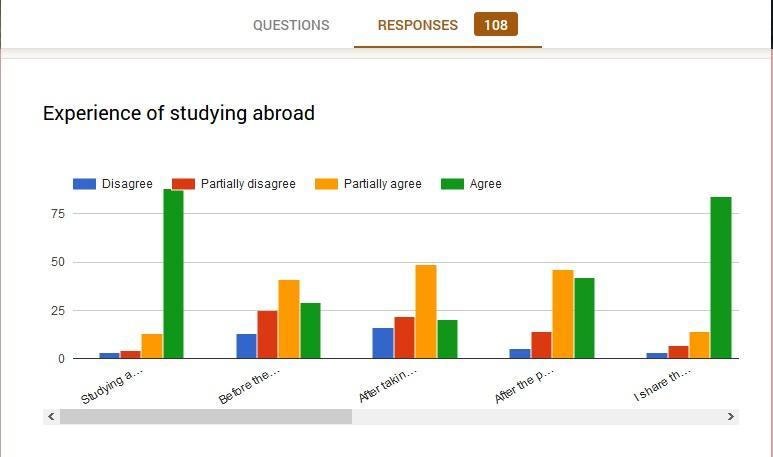 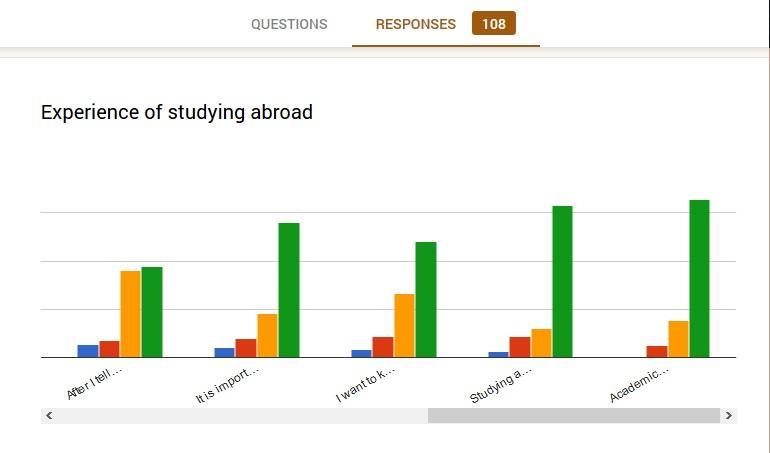 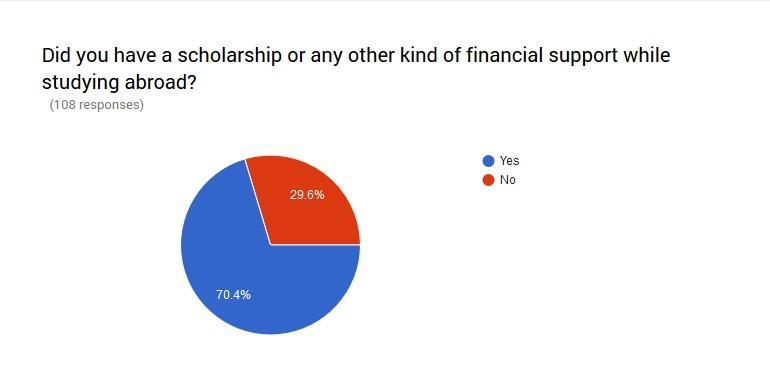 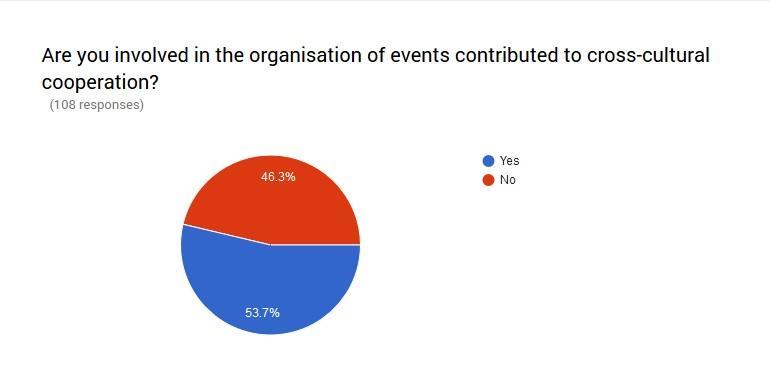 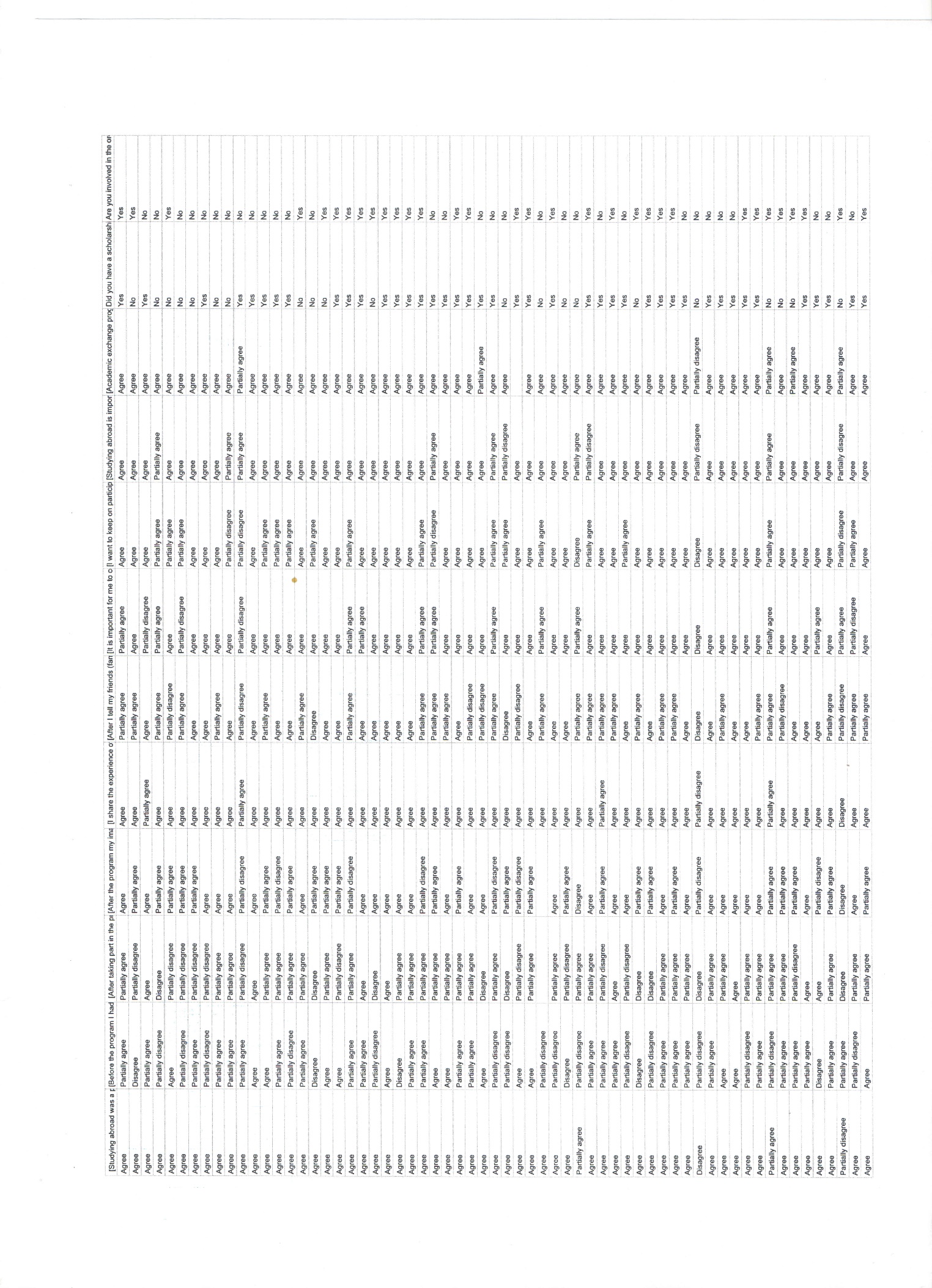 Приложение Б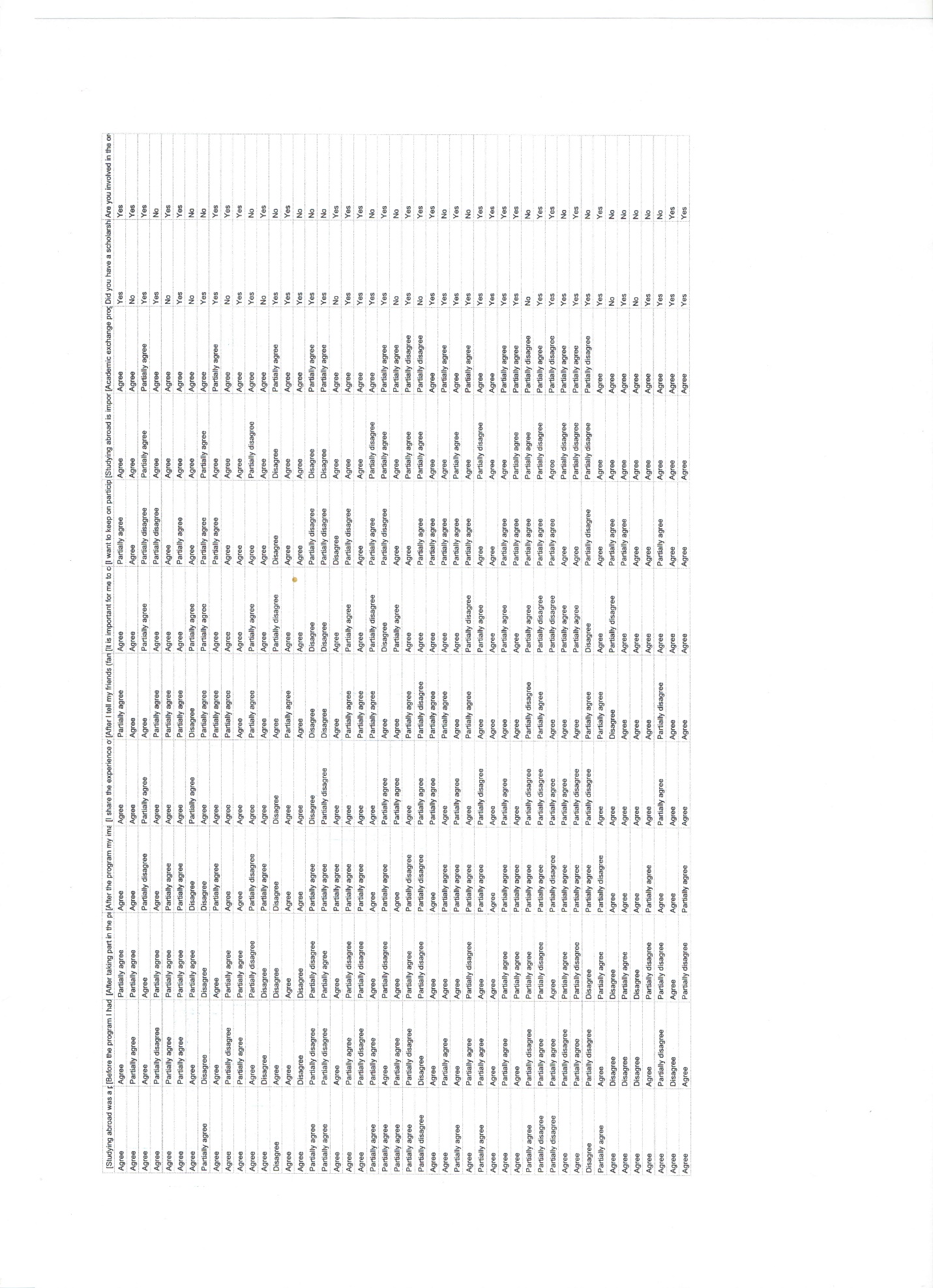 Приложение ВРеспондент № 1- Вы участвовали в программах академической мобильности?- Да- Где вы были?- В Германии, во Франкфурте-на-Одере- Ваши ответы говорят о том, что Вам не понравился Ваш опыт. Что именно Вам не понравилось?- Программа обучения, неприятные соседи в общежитии. В городе совершенно нечего делать, было до жути скучно. Пару раз я ездил в соседние земли, но особого впечатления они на меня не произвели.- Это как-то повлияло на Ваше представление о стране?- Да, я раньше думал, что это красивая страна с интересной культурой, а сейчас я вижу, что за красивой картинкой ничего нет.- Оплачивалась ли Ваша стажировка?- Нет- Как Вы думаете, если бы Вы получили грант, покрывающий расходы на эту поездку, Ваше впечатление было бы более положительным?- Не думаю. Отсутствие стипендии не доставляло мне неудобств. - Вы бы хотели поехать по обмену в другие страны и города?- Да, я собираюсь поехать в США этой весной.- А в Германию?- Нет, по обмену точно нет- А с туристическими целями?- Может быть.- То есть ваше мнение о стране ухудшилось?- Да, я разочарован.- Если Вы узнаете, что Ваш друг собирается ехать по обмену в Германию, будете ли Вы его отговаривать?- Отговаривать – нет, у каждого - свой опыт и интересы и, возможно, мой друг будет счастлив в Германии. Но и то, что мне не понравилось я расскажу.- Как Вы думаете, влияют ли программы обмена на представление о стране?- Да- Почему?- Потому что ты там живешь и видишь все изнутри. Тяжело что-то скрыть, когда человек погружается в среду. Мне вот казалось, что Германия – дико крутая, а сейчас пожил там и понял, что это вообще не так. Все скучное и невзрачное. Респондент № 2- Вы участвовали в программах академической мобильности?- Да- Где вы были?- В Хайдельберге- Вы остались довольны?- Да, очень- Вы сохранили связи с Германией после возвращения?- Да, у меня там много друзей, я довольно часто езжу в Германию и у меня много друзей по всей стране. - Вы ответили, что Ваша нынешняя деятельность способствует развитию российско-немецкому сотрудничеству, чем Вы занимаетесь?- Я работаю в Немецко-русском обмене.- Почему Вы пошли работать именно туда?- Мне очень понравилась Германия. Я, можно сказать, влюбилась в нее. И я хотела, чтобы моя работа была связана с Германией. Когда увидела вакансию в Немецко-русском обмене, поняла, что она идеальна для меня, потому что мне есть, чем поделиться. Мой опыт мне очень понравился, и я хочу, чтобы большее количество людей испытали то же, что испытала я. Мне нравится чувствовать себя причастной.- И как себя чувствуют по возвращению Ваши участники?- Они, как правило довольны. Возвращаются очень изменившимися.- Как Вы думаете, влияют ли программы обмена на представление о стране?- Конечно!- Почему?- Как правило, когда человек уезжает жить в другую страну, пусть даже на семестр, - это поворотное событие в его жизни. Многие представления меняются. Ты узнаешь новую культуру, новых людей, новый образ жизни. Очень многое в сознании меняется. Появляется чувство, что ты открыл новые грани жизни, эмоции просто зашкаливают. Естественно, все эти эмоции и ощущения ассоциируются со страной, в которой это произошло. Респондент № 3- Вы участвовали в программах академической мобильности?- Да, я был в Петербурге- Вы остались довольны поездкой?- Да, мне очень понравилось- Почему именно Россия?- Я изучаю русский в университете, и это было логичным направлением. Конечно, Россия не самое популярное направление для обмена среди моих знакомых. Да и я пока русский не начал изучать, не мог даже и подумать, что поеду в Россию. Но вот до моей самой первой поездки я очень много представлял себе неправильно. Потом понял, что это было навязано прессой и культурой.- А почему Вы стали изучать русский?- Это очень глупо, но у меня не было другого выбора. Испанский и французский я знал со школы, итальянский понимаю, потому что знаю испанский, это не было бы интересно. Оставался только русский. Сейчас я совсем не жалею.- В анкете вы обозначили, что ваше представление о стране стало только частично лучше, в связи с чем?- Всё просто – я до этого хорошо знал Россию и моё впечатление о стране уже не могло стать лучше.- Вы были на других программах?- Да, мы ездили с университетской группой на пару недель. Именно поэтому у меня уже было представление о России.- Вы бы хотели что-то изменить в своей поездке?- В той, что у меня была – нет. Но я бы съездил в менее крупный город. В Петербурге очень многие говорят по-английски, и это все-таки очень европейский город. А я очень хочу узнать другую Россию – с бабушкой и пирогами. (Смеется). Мы ездили с друзьями на Байкал, и я очень сильно почувствовал разницу. Но там Россия мне тоже нравится, она просто другая.- - Как Вы думаете, влияют ли программы обмена на представление о стране?- О, да!- Почему?- Мой опыт – отличный пример. Я очень многое представлял себе другим. Приехал и увидел, как оно на самом деле есть. Все просто.- А Вы как-то лично способствуете российско-германским отношениям?- Общаюсь со своими русскими друзьями, это считается? Если честно, то у меня пока нет времени.